AKTS DERS TANITIM FORMUAKTS DERS TANITIM FORMUAKTS DERS TANITIM FORMUAKTS DERS TANITIM FORMUAKTS DERS TANITIM FORMUAKTS DERS TANITIM FORMUAKTS DERS TANITIM FORMUAKTS DERS TANITIM FORMUAKTS DERS TANITIM FORMUAKTS DERS TANITIM FORMUAKTS DERS TANITIM FORMUAKTS DERS TANITIM FORMUAKTS DERS TANITIM FORMUAKTS DERS TANITIM FORMUAKTS DERS TANITIM FORMUAKTS DERS TANITIM FORMUAKTS DERS TANITIM FORMUAKTS DERS TANITIM FORMUAKTS DERS TANITIM FORMUAKTS DERS TANITIM FORMU	I. BÖLÜM (Senato Onayı)	I. BÖLÜM (Senato Onayı)	I. BÖLÜM (Senato Onayı)	I. BÖLÜM (Senato Onayı)	I. BÖLÜM (Senato Onayı)	I. BÖLÜM (Senato Onayı)	I. BÖLÜM (Senato Onayı)	I. BÖLÜM (Senato Onayı)	I. BÖLÜM (Senato Onayı)	I. BÖLÜM (Senato Onayı)	I. BÖLÜM (Senato Onayı)	I. BÖLÜM (Senato Onayı)	I. BÖLÜM (Senato Onayı)	I. BÖLÜM (Senato Onayı)	I. BÖLÜM (Senato Onayı)	I. BÖLÜM (Senato Onayı)	I. BÖLÜM (Senato Onayı)	I. BÖLÜM (Senato Onayı)	I. BÖLÜM (Senato Onayı)	I. BÖLÜM (Senato Onayı)	I. BÖLÜM (Senato Onayı)Dersi Açan Fakülte /YOMühendislikMühendislikMühendislikMühendislikMühendislikMühendislikMühendislikMühendislikMühendislikMühendislikMühendislikMühendislikMühendislikMühendislikMühendislikMühendislikMühendislikMühendislikMühendislikMühendislikDersi Açan Bölümİnşaat Mühendisliğiİnşaat Mühendisliğiİnşaat Mühendisliğiİnşaat Mühendisliğiİnşaat Mühendisliğiİnşaat Mühendisliğiİnşaat Mühendisliğiİnşaat Mühendisliğiİnşaat Mühendisliğiİnşaat Mühendisliğiİnşaat Mühendisliğiİnşaat Mühendisliğiİnşaat Mühendisliğiİnşaat Mühendisliğiİnşaat Mühendisliğiİnşaat Mühendisliğiİnşaat Mühendisliğiİnşaat Mühendisliğiİnşaat Mühendisliğiİnşaat MühendisliğiDersi Alan Program (lar)İnşaat Mühendisliğiİnşaat Mühendisliğiİnşaat Mühendisliğiİnşaat Mühendisliğiİnşaat Mühendisliğiİnşaat Mühendisliğiİnşaat Mühendisliğiİnşaat Mühendisliğiİnşaat Mühendisliğiİnşaat Mühendisliğiİnşaat MühendisliğiAlan SeçmeliAlan SeçmeliAlan SeçmeliAlan SeçmeliAlan SeçmeliAlan SeçmeliAlan SeçmeliAlan SeçmeliAlan SeçmeliDersi Alan Program (lar)Dersi Alan Program (lar)Ders Kodu CIVE 465CIVE 465CIVE 465CIVE 465CIVE 465CIVE 465CIVE 465CIVE 465CIVE 465CIVE 465CIVE 465CIVE 465CIVE 465CIVE 465CIVE 465CIVE 465CIVE 465CIVE 465CIVE 465CIVE 465Ders AdıPavement DesignPavement DesignPavement DesignPavement DesignPavement DesignPavement DesignPavement DesignPavement DesignPavement DesignPavement DesignPavement DesignPavement DesignPavement DesignPavement DesignPavement DesignPavement DesignPavement DesignPavement DesignPavement DesignPavement DesignÖğretim dili İngilizceİngilizceİngilizceİngilizceİngilizceİngilizceİngilizceİngilizceİngilizceİngilizceİngilizceİngilizceİngilizceİngilizceİngilizceİngilizceİngilizceİngilizceİngilizceİngilizceDers TürüDersDersDersDersDersDersDersDersDersDersDersDersDersDersDersDersDersDersDersDersDers SeviyesiLisansLisansLisansLisansLisansLisansLisansLisansLisansLisansLisansLisansLisansLisansLisansLisansLisansLisansLisansLisansHaftalık Ders SaatiDers:  3Ders:  3Ders:  3Ders:  3Ders:  3Lab:Lab:Lab:Lab:Uygulama: 0Uygulama: 0Uygulama: 0Uygulama: 0Uygulama: 0Uygulama: 0Diğer:   Diğer:   Diğer:   Diğer:   Diğer:   AKTS Kredisi55555555555555555555Notlandırma TürüHarf notuHarf notuHarf notuHarf notuHarf notuHarf notuHarf notuHarf notuHarf notuHarf notuHarf notuHarf notuHarf notuHarf notuHarf notuHarf notuHarf notuHarf notuHarf notuHarf notuÖn koşul/lar--------------------Yan koşul/lar--------------------Kayıt Kısıtlaması--------------------Dersin Amacı Yol üst yapı kaplama tipleri hakkında bilgi sahibi olunması. Esnek ve rijit üst yapı kaplaması tasarım prensiplerinin kavranması.Yol üst yapı kaplama tipleri hakkında bilgi sahibi olunması. Esnek ve rijit üst yapı kaplaması tasarım prensiplerinin kavranması.Yol üst yapı kaplama tipleri hakkında bilgi sahibi olunması. Esnek ve rijit üst yapı kaplaması tasarım prensiplerinin kavranması.Yol üst yapı kaplama tipleri hakkında bilgi sahibi olunması. Esnek ve rijit üst yapı kaplaması tasarım prensiplerinin kavranması.Yol üst yapı kaplama tipleri hakkında bilgi sahibi olunması. Esnek ve rijit üst yapı kaplaması tasarım prensiplerinin kavranması.Yol üst yapı kaplama tipleri hakkında bilgi sahibi olunması. Esnek ve rijit üst yapı kaplaması tasarım prensiplerinin kavranması.Yol üst yapı kaplama tipleri hakkında bilgi sahibi olunması. Esnek ve rijit üst yapı kaplaması tasarım prensiplerinin kavranması.Yol üst yapı kaplama tipleri hakkında bilgi sahibi olunması. Esnek ve rijit üst yapı kaplaması tasarım prensiplerinin kavranması.Yol üst yapı kaplama tipleri hakkında bilgi sahibi olunması. Esnek ve rijit üst yapı kaplaması tasarım prensiplerinin kavranması.Yol üst yapı kaplama tipleri hakkında bilgi sahibi olunması. Esnek ve rijit üst yapı kaplaması tasarım prensiplerinin kavranması.Yol üst yapı kaplama tipleri hakkında bilgi sahibi olunması. Esnek ve rijit üst yapı kaplaması tasarım prensiplerinin kavranması.Yol üst yapı kaplama tipleri hakkında bilgi sahibi olunması. Esnek ve rijit üst yapı kaplaması tasarım prensiplerinin kavranması.Yol üst yapı kaplama tipleri hakkında bilgi sahibi olunması. Esnek ve rijit üst yapı kaplaması tasarım prensiplerinin kavranması.Yol üst yapı kaplama tipleri hakkında bilgi sahibi olunması. Esnek ve rijit üst yapı kaplaması tasarım prensiplerinin kavranması.Yol üst yapı kaplama tipleri hakkında bilgi sahibi olunması. Esnek ve rijit üst yapı kaplaması tasarım prensiplerinin kavranması.Yol üst yapı kaplama tipleri hakkında bilgi sahibi olunması. Esnek ve rijit üst yapı kaplaması tasarım prensiplerinin kavranması.Yol üst yapı kaplama tipleri hakkında bilgi sahibi olunması. Esnek ve rijit üst yapı kaplaması tasarım prensiplerinin kavranması.Yol üst yapı kaplama tipleri hakkında bilgi sahibi olunması. Esnek ve rijit üst yapı kaplaması tasarım prensiplerinin kavranması.Yol üst yapı kaplama tipleri hakkında bilgi sahibi olunması. Esnek ve rijit üst yapı kaplaması tasarım prensiplerinin kavranması.Yol üst yapı kaplama tipleri hakkında bilgi sahibi olunması. Esnek ve rijit üst yapı kaplaması tasarım prensiplerinin kavranması.Ders İçeriği Kaplama tipleri, kaplama tasarım yük hesaplamaları, kaplama deneyleri, esnek ve rijit kaplama tasarım yöntemleri.Kaplama tipleri, kaplama tasarım yük hesaplamaları, kaplama deneyleri, esnek ve rijit kaplama tasarım yöntemleri.Kaplama tipleri, kaplama tasarım yük hesaplamaları, kaplama deneyleri, esnek ve rijit kaplama tasarım yöntemleri.Kaplama tipleri, kaplama tasarım yük hesaplamaları, kaplama deneyleri, esnek ve rijit kaplama tasarım yöntemleri.Kaplama tipleri, kaplama tasarım yük hesaplamaları, kaplama deneyleri, esnek ve rijit kaplama tasarım yöntemleri.Kaplama tipleri, kaplama tasarım yük hesaplamaları, kaplama deneyleri, esnek ve rijit kaplama tasarım yöntemleri.Kaplama tipleri, kaplama tasarım yük hesaplamaları, kaplama deneyleri, esnek ve rijit kaplama tasarım yöntemleri.Kaplama tipleri, kaplama tasarım yük hesaplamaları, kaplama deneyleri, esnek ve rijit kaplama tasarım yöntemleri.Kaplama tipleri, kaplama tasarım yük hesaplamaları, kaplama deneyleri, esnek ve rijit kaplama tasarım yöntemleri.Kaplama tipleri, kaplama tasarım yük hesaplamaları, kaplama deneyleri, esnek ve rijit kaplama tasarım yöntemleri.Kaplama tipleri, kaplama tasarım yük hesaplamaları, kaplama deneyleri, esnek ve rijit kaplama tasarım yöntemleri.Kaplama tipleri, kaplama tasarım yük hesaplamaları, kaplama deneyleri, esnek ve rijit kaplama tasarım yöntemleri.Kaplama tipleri, kaplama tasarım yük hesaplamaları, kaplama deneyleri, esnek ve rijit kaplama tasarım yöntemleri.Kaplama tipleri, kaplama tasarım yük hesaplamaları, kaplama deneyleri, esnek ve rijit kaplama tasarım yöntemleri.Kaplama tipleri, kaplama tasarım yük hesaplamaları, kaplama deneyleri, esnek ve rijit kaplama tasarım yöntemleri.Kaplama tipleri, kaplama tasarım yük hesaplamaları, kaplama deneyleri, esnek ve rijit kaplama tasarım yöntemleri.Kaplama tipleri, kaplama tasarım yük hesaplamaları, kaplama deneyleri, esnek ve rijit kaplama tasarım yöntemleri.Kaplama tipleri, kaplama tasarım yük hesaplamaları, kaplama deneyleri, esnek ve rijit kaplama tasarım yöntemleri.Kaplama tipleri, kaplama tasarım yük hesaplamaları, kaplama deneyleri, esnek ve rijit kaplama tasarım yöntemleri.Kaplama tipleri, kaplama tasarım yük hesaplamaları, kaplama deneyleri, esnek ve rijit kaplama tasarım yöntemleri.Öğrenim Çıktıları ÖÇ1ÖÇ1Yol üst yapı kaplama tipleri hakkında genel bilgiye sahip olmak.Yol üst yapısına gelen yüklerin hesaplanabilmesi.Yol üst yapı tasarmının yapılabilmesi.Yol üst yapı kaplama tipleri hakkında genel bilgiye sahip olmak.Yol üst yapısına gelen yüklerin hesaplanabilmesi.Yol üst yapı tasarmının yapılabilmesi.Yol üst yapı kaplama tipleri hakkında genel bilgiye sahip olmak.Yol üst yapısına gelen yüklerin hesaplanabilmesi.Yol üst yapı tasarmının yapılabilmesi.Yol üst yapı kaplama tipleri hakkında genel bilgiye sahip olmak.Yol üst yapısına gelen yüklerin hesaplanabilmesi.Yol üst yapı tasarmının yapılabilmesi.Yol üst yapı kaplama tipleri hakkında genel bilgiye sahip olmak.Yol üst yapısına gelen yüklerin hesaplanabilmesi.Yol üst yapı tasarmının yapılabilmesi.Yol üst yapı kaplama tipleri hakkında genel bilgiye sahip olmak.Yol üst yapısına gelen yüklerin hesaplanabilmesi.Yol üst yapı tasarmının yapılabilmesi.Yol üst yapı kaplama tipleri hakkında genel bilgiye sahip olmak.Yol üst yapısına gelen yüklerin hesaplanabilmesi.Yol üst yapı tasarmının yapılabilmesi.Yol üst yapı kaplama tipleri hakkında genel bilgiye sahip olmak.Yol üst yapısına gelen yüklerin hesaplanabilmesi.Yol üst yapı tasarmının yapılabilmesi.Yol üst yapı kaplama tipleri hakkında genel bilgiye sahip olmak.Yol üst yapısına gelen yüklerin hesaplanabilmesi.Yol üst yapı tasarmının yapılabilmesi.Yol üst yapı kaplama tipleri hakkında genel bilgiye sahip olmak.Yol üst yapısına gelen yüklerin hesaplanabilmesi.Yol üst yapı tasarmının yapılabilmesi.Yol üst yapı kaplama tipleri hakkında genel bilgiye sahip olmak.Yol üst yapısına gelen yüklerin hesaplanabilmesi.Yol üst yapı tasarmının yapılabilmesi.Yol üst yapı kaplama tipleri hakkında genel bilgiye sahip olmak.Yol üst yapısına gelen yüklerin hesaplanabilmesi.Yol üst yapı tasarmının yapılabilmesi.Yol üst yapı kaplama tipleri hakkında genel bilgiye sahip olmak.Yol üst yapısına gelen yüklerin hesaplanabilmesi.Yol üst yapı tasarmının yapılabilmesi.Yol üst yapı kaplama tipleri hakkında genel bilgiye sahip olmak.Yol üst yapısına gelen yüklerin hesaplanabilmesi.Yol üst yapı tasarmının yapılabilmesi.Yol üst yapı kaplama tipleri hakkında genel bilgiye sahip olmak.Yol üst yapısına gelen yüklerin hesaplanabilmesi.Yol üst yapı tasarmının yapılabilmesi.Yol üst yapı kaplama tipleri hakkında genel bilgiye sahip olmak.Yol üst yapısına gelen yüklerin hesaplanabilmesi.Yol üst yapı tasarmının yapılabilmesi.Yol üst yapı kaplama tipleri hakkında genel bilgiye sahip olmak.Yol üst yapısına gelen yüklerin hesaplanabilmesi.Yol üst yapı tasarmının yapılabilmesi.Yol üst yapı kaplama tipleri hakkında genel bilgiye sahip olmak.Yol üst yapısına gelen yüklerin hesaplanabilmesi.Yol üst yapı tasarmının yapılabilmesi.Öğrenim Çıktıları ÖÇ2ÖÇ2Yol üst yapı kaplama tipleri hakkında genel bilgiye sahip olmak.Yol üst yapısına gelen yüklerin hesaplanabilmesi.Yol üst yapı tasarmının yapılabilmesi.Yol üst yapı kaplama tipleri hakkında genel bilgiye sahip olmak.Yol üst yapısına gelen yüklerin hesaplanabilmesi.Yol üst yapı tasarmının yapılabilmesi.Yol üst yapı kaplama tipleri hakkında genel bilgiye sahip olmak.Yol üst yapısına gelen yüklerin hesaplanabilmesi.Yol üst yapı tasarmının yapılabilmesi.Yol üst yapı kaplama tipleri hakkında genel bilgiye sahip olmak.Yol üst yapısına gelen yüklerin hesaplanabilmesi.Yol üst yapı tasarmının yapılabilmesi.Yol üst yapı kaplama tipleri hakkında genel bilgiye sahip olmak.Yol üst yapısına gelen yüklerin hesaplanabilmesi.Yol üst yapı tasarmının yapılabilmesi.Yol üst yapı kaplama tipleri hakkında genel bilgiye sahip olmak.Yol üst yapısına gelen yüklerin hesaplanabilmesi.Yol üst yapı tasarmının yapılabilmesi.Yol üst yapı kaplama tipleri hakkında genel bilgiye sahip olmak.Yol üst yapısına gelen yüklerin hesaplanabilmesi.Yol üst yapı tasarmının yapılabilmesi.Yol üst yapı kaplama tipleri hakkında genel bilgiye sahip olmak.Yol üst yapısına gelen yüklerin hesaplanabilmesi.Yol üst yapı tasarmının yapılabilmesi.Yol üst yapı kaplama tipleri hakkında genel bilgiye sahip olmak.Yol üst yapısına gelen yüklerin hesaplanabilmesi.Yol üst yapı tasarmının yapılabilmesi.Yol üst yapı kaplama tipleri hakkında genel bilgiye sahip olmak.Yol üst yapısına gelen yüklerin hesaplanabilmesi.Yol üst yapı tasarmının yapılabilmesi.Yol üst yapı kaplama tipleri hakkında genel bilgiye sahip olmak.Yol üst yapısına gelen yüklerin hesaplanabilmesi.Yol üst yapı tasarmının yapılabilmesi.Yol üst yapı kaplama tipleri hakkında genel bilgiye sahip olmak.Yol üst yapısına gelen yüklerin hesaplanabilmesi.Yol üst yapı tasarmının yapılabilmesi.Yol üst yapı kaplama tipleri hakkında genel bilgiye sahip olmak.Yol üst yapısına gelen yüklerin hesaplanabilmesi.Yol üst yapı tasarmının yapılabilmesi.Yol üst yapı kaplama tipleri hakkında genel bilgiye sahip olmak.Yol üst yapısına gelen yüklerin hesaplanabilmesi.Yol üst yapı tasarmının yapılabilmesi.Yol üst yapı kaplama tipleri hakkında genel bilgiye sahip olmak.Yol üst yapısına gelen yüklerin hesaplanabilmesi.Yol üst yapı tasarmının yapılabilmesi.Yol üst yapı kaplama tipleri hakkında genel bilgiye sahip olmak.Yol üst yapısına gelen yüklerin hesaplanabilmesi.Yol üst yapı tasarmının yapılabilmesi.Yol üst yapı kaplama tipleri hakkında genel bilgiye sahip olmak.Yol üst yapısına gelen yüklerin hesaplanabilmesi.Yol üst yapı tasarmının yapılabilmesi.Yol üst yapı kaplama tipleri hakkında genel bilgiye sahip olmak.Yol üst yapısına gelen yüklerin hesaplanabilmesi.Yol üst yapı tasarmının yapılabilmesi.Öğrenim Çıktıları ÖÇ2ÖÇ2Yol üst yapı kaplama tipleri hakkında genel bilgiye sahip olmak.Yol üst yapısına gelen yüklerin hesaplanabilmesi.Yol üst yapı tasarmının yapılabilmesi.Yol üst yapı kaplama tipleri hakkında genel bilgiye sahip olmak.Yol üst yapısına gelen yüklerin hesaplanabilmesi.Yol üst yapı tasarmının yapılabilmesi.Yol üst yapı kaplama tipleri hakkında genel bilgiye sahip olmak.Yol üst yapısına gelen yüklerin hesaplanabilmesi.Yol üst yapı tasarmının yapılabilmesi.Yol üst yapı kaplama tipleri hakkında genel bilgiye sahip olmak.Yol üst yapısına gelen yüklerin hesaplanabilmesi.Yol üst yapı tasarmının yapılabilmesi.Yol üst yapı kaplama tipleri hakkında genel bilgiye sahip olmak.Yol üst yapısına gelen yüklerin hesaplanabilmesi.Yol üst yapı tasarmının yapılabilmesi.Yol üst yapı kaplama tipleri hakkında genel bilgiye sahip olmak.Yol üst yapısına gelen yüklerin hesaplanabilmesi.Yol üst yapı tasarmının yapılabilmesi.Yol üst yapı kaplama tipleri hakkında genel bilgiye sahip olmak.Yol üst yapısına gelen yüklerin hesaplanabilmesi.Yol üst yapı tasarmının yapılabilmesi.Yol üst yapı kaplama tipleri hakkında genel bilgiye sahip olmak.Yol üst yapısına gelen yüklerin hesaplanabilmesi.Yol üst yapı tasarmının yapılabilmesi.Yol üst yapı kaplama tipleri hakkında genel bilgiye sahip olmak.Yol üst yapısına gelen yüklerin hesaplanabilmesi.Yol üst yapı tasarmının yapılabilmesi.Yol üst yapı kaplama tipleri hakkında genel bilgiye sahip olmak.Yol üst yapısına gelen yüklerin hesaplanabilmesi.Yol üst yapı tasarmının yapılabilmesi.Yol üst yapı kaplama tipleri hakkında genel bilgiye sahip olmak.Yol üst yapısına gelen yüklerin hesaplanabilmesi.Yol üst yapı tasarmının yapılabilmesi.Yol üst yapı kaplama tipleri hakkında genel bilgiye sahip olmak.Yol üst yapısına gelen yüklerin hesaplanabilmesi.Yol üst yapı tasarmının yapılabilmesi.Yol üst yapı kaplama tipleri hakkında genel bilgiye sahip olmak.Yol üst yapısına gelen yüklerin hesaplanabilmesi.Yol üst yapı tasarmının yapılabilmesi.Yol üst yapı kaplama tipleri hakkında genel bilgiye sahip olmak.Yol üst yapısına gelen yüklerin hesaplanabilmesi.Yol üst yapı tasarmının yapılabilmesi.Yol üst yapı kaplama tipleri hakkında genel bilgiye sahip olmak.Yol üst yapısına gelen yüklerin hesaplanabilmesi.Yol üst yapı tasarmının yapılabilmesi.Yol üst yapı kaplama tipleri hakkında genel bilgiye sahip olmak.Yol üst yapısına gelen yüklerin hesaplanabilmesi.Yol üst yapı tasarmının yapılabilmesi.Yol üst yapı kaplama tipleri hakkında genel bilgiye sahip olmak.Yol üst yapısına gelen yüklerin hesaplanabilmesi.Yol üst yapı tasarmının yapılabilmesi.Yol üst yapı kaplama tipleri hakkında genel bilgiye sahip olmak.Yol üst yapısına gelen yüklerin hesaplanabilmesi.Yol üst yapı tasarmının yapılabilmesi.Öğrenim Çıktıları ÖÇ4ÖÇ4Yol üst yapı kaplama tipleri hakkında genel bilgiye sahip olmak.Yol üst yapısına gelen yüklerin hesaplanabilmesi.Yol üst yapı tasarmının yapılabilmesi.Yol üst yapı kaplama tipleri hakkında genel bilgiye sahip olmak.Yol üst yapısına gelen yüklerin hesaplanabilmesi.Yol üst yapı tasarmının yapılabilmesi.Yol üst yapı kaplama tipleri hakkında genel bilgiye sahip olmak.Yol üst yapısına gelen yüklerin hesaplanabilmesi.Yol üst yapı tasarmının yapılabilmesi.Yol üst yapı kaplama tipleri hakkında genel bilgiye sahip olmak.Yol üst yapısına gelen yüklerin hesaplanabilmesi.Yol üst yapı tasarmının yapılabilmesi.Yol üst yapı kaplama tipleri hakkında genel bilgiye sahip olmak.Yol üst yapısına gelen yüklerin hesaplanabilmesi.Yol üst yapı tasarmının yapılabilmesi.Yol üst yapı kaplama tipleri hakkında genel bilgiye sahip olmak.Yol üst yapısına gelen yüklerin hesaplanabilmesi.Yol üst yapı tasarmının yapılabilmesi.Yol üst yapı kaplama tipleri hakkında genel bilgiye sahip olmak.Yol üst yapısına gelen yüklerin hesaplanabilmesi.Yol üst yapı tasarmının yapılabilmesi.Yol üst yapı kaplama tipleri hakkında genel bilgiye sahip olmak.Yol üst yapısına gelen yüklerin hesaplanabilmesi.Yol üst yapı tasarmının yapılabilmesi.Yol üst yapı kaplama tipleri hakkında genel bilgiye sahip olmak.Yol üst yapısına gelen yüklerin hesaplanabilmesi.Yol üst yapı tasarmının yapılabilmesi.Yol üst yapı kaplama tipleri hakkında genel bilgiye sahip olmak.Yol üst yapısına gelen yüklerin hesaplanabilmesi.Yol üst yapı tasarmının yapılabilmesi.Yol üst yapı kaplama tipleri hakkında genel bilgiye sahip olmak.Yol üst yapısına gelen yüklerin hesaplanabilmesi.Yol üst yapı tasarmının yapılabilmesi.Yol üst yapı kaplama tipleri hakkında genel bilgiye sahip olmak.Yol üst yapısına gelen yüklerin hesaplanabilmesi.Yol üst yapı tasarmının yapılabilmesi.Yol üst yapı kaplama tipleri hakkında genel bilgiye sahip olmak.Yol üst yapısına gelen yüklerin hesaplanabilmesi.Yol üst yapı tasarmının yapılabilmesi.Yol üst yapı kaplama tipleri hakkında genel bilgiye sahip olmak.Yol üst yapısına gelen yüklerin hesaplanabilmesi.Yol üst yapı tasarmının yapılabilmesi.Yol üst yapı kaplama tipleri hakkında genel bilgiye sahip olmak.Yol üst yapısına gelen yüklerin hesaplanabilmesi.Yol üst yapı tasarmının yapılabilmesi.Yol üst yapı kaplama tipleri hakkında genel bilgiye sahip olmak.Yol üst yapısına gelen yüklerin hesaplanabilmesi.Yol üst yapı tasarmının yapılabilmesi.Yol üst yapı kaplama tipleri hakkında genel bilgiye sahip olmak.Yol üst yapısına gelen yüklerin hesaplanabilmesi.Yol üst yapı tasarmının yapılabilmesi.Yol üst yapı kaplama tipleri hakkında genel bilgiye sahip olmak.Yol üst yapısına gelen yüklerin hesaplanabilmesi.Yol üst yapı tasarmının yapılabilmesi.Öğrenim Çıktıları ÖÇ5ÖÇ5Yol üst yapı kaplama tipleri hakkında genel bilgiye sahip olmak.Yol üst yapısına gelen yüklerin hesaplanabilmesi.Yol üst yapı tasarmının yapılabilmesi.Yol üst yapı kaplama tipleri hakkında genel bilgiye sahip olmak.Yol üst yapısına gelen yüklerin hesaplanabilmesi.Yol üst yapı tasarmının yapılabilmesi.Yol üst yapı kaplama tipleri hakkında genel bilgiye sahip olmak.Yol üst yapısına gelen yüklerin hesaplanabilmesi.Yol üst yapı tasarmının yapılabilmesi.Yol üst yapı kaplama tipleri hakkında genel bilgiye sahip olmak.Yol üst yapısına gelen yüklerin hesaplanabilmesi.Yol üst yapı tasarmının yapılabilmesi.Yol üst yapı kaplama tipleri hakkında genel bilgiye sahip olmak.Yol üst yapısına gelen yüklerin hesaplanabilmesi.Yol üst yapı tasarmının yapılabilmesi.Yol üst yapı kaplama tipleri hakkında genel bilgiye sahip olmak.Yol üst yapısına gelen yüklerin hesaplanabilmesi.Yol üst yapı tasarmının yapılabilmesi.Yol üst yapı kaplama tipleri hakkında genel bilgiye sahip olmak.Yol üst yapısına gelen yüklerin hesaplanabilmesi.Yol üst yapı tasarmının yapılabilmesi.Yol üst yapı kaplama tipleri hakkında genel bilgiye sahip olmak.Yol üst yapısına gelen yüklerin hesaplanabilmesi.Yol üst yapı tasarmının yapılabilmesi.Yol üst yapı kaplama tipleri hakkında genel bilgiye sahip olmak.Yol üst yapısına gelen yüklerin hesaplanabilmesi.Yol üst yapı tasarmının yapılabilmesi.Yol üst yapı kaplama tipleri hakkında genel bilgiye sahip olmak.Yol üst yapısına gelen yüklerin hesaplanabilmesi.Yol üst yapı tasarmının yapılabilmesi.Yol üst yapı kaplama tipleri hakkında genel bilgiye sahip olmak.Yol üst yapısına gelen yüklerin hesaplanabilmesi.Yol üst yapı tasarmının yapılabilmesi.Yol üst yapı kaplama tipleri hakkında genel bilgiye sahip olmak.Yol üst yapısına gelen yüklerin hesaplanabilmesi.Yol üst yapı tasarmının yapılabilmesi.Yol üst yapı kaplama tipleri hakkında genel bilgiye sahip olmak.Yol üst yapısına gelen yüklerin hesaplanabilmesi.Yol üst yapı tasarmının yapılabilmesi.Yol üst yapı kaplama tipleri hakkında genel bilgiye sahip olmak.Yol üst yapısına gelen yüklerin hesaplanabilmesi.Yol üst yapı tasarmının yapılabilmesi.Yol üst yapı kaplama tipleri hakkında genel bilgiye sahip olmak.Yol üst yapısına gelen yüklerin hesaplanabilmesi.Yol üst yapı tasarmının yapılabilmesi.Yol üst yapı kaplama tipleri hakkında genel bilgiye sahip olmak.Yol üst yapısına gelen yüklerin hesaplanabilmesi.Yol üst yapı tasarmının yapılabilmesi.Yol üst yapı kaplama tipleri hakkında genel bilgiye sahip olmak.Yol üst yapısına gelen yüklerin hesaplanabilmesi.Yol üst yapı tasarmının yapılabilmesi.Yol üst yapı kaplama tipleri hakkında genel bilgiye sahip olmak.Yol üst yapısına gelen yüklerin hesaplanabilmesi.Yol üst yapı tasarmının yapılabilmesi.Öğrenim Çıktıları ÖÇ6ÖÇ6Yol üst yapı kaplama tipleri hakkında genel bilgiye sahip olmak.Yol üst yapısına gelen yüklerin hesaplanabilmesi.Yol üst yapı tasarmının yapılabilmesi.Yol üst yapı kaplama tipleri hakkında genel bilgiye sahip olmak.Yol üst yapısına gelen yüklerin hesaplanabilmesi.Yol üst yapı tasarmının yapılabilmesi.Yol üst yapı kaplama tipleri hakkında genel bilgiye sahip olmak.Yol üst yapısına gelen yüklerin hesaplanabilmesi.Yol üst yapı tasarmının yapılabilmesi.Yol üst yapı kaplama tipleri hakkında genel bilgiye sahip olmak.Yol üst yapısına gelen yüklerin hesaplanabilmesi.Yol üst yapı tasarmının yapılabilmesi.Yol üst yapı kaplama tipleri hakkında genel bilgiye sahip olmak.Yol üst yapısına gelen yüklerin hesaplanabilmesi.Yol üst yapı tasarmının yapılabilmesi.Yol üst yapı kaplama tipleri hakkında genel bilgiye sahip olmak.Yol üst yapısına gelen yüklerin hesaplanabilmesi.Yol üst yapı tasarmının yapılabilmesi.Yol üst yapı kaplama tipleri hakkında genel bilgiye sahip olmak.Yol üst yapısına gelen yüklerin hesaplanabilmesi.Yol üst yapı tasarmının yapılabilmesi.Yol üst yapı kaplama tipleri hakkında genel bilgiye sahip olmak.Yol üst yapısına gelen yüklerin hesaplanabilmesi.Yol üst yapı tasarmının yapılabilmesi.Yol üst yapı kaplama tipleri hakkında genel bilgiye sahip olmak.Yol üst yapısına gelen yüklerin hesaplanabilmesi.Yol üst yapı tasarmının yapılabilmesi.Yol üst yapı kaplama tipleri hakkında genel bilgiye sahip olmak.Yol üst yapısına gelen yüklerin hesaplanabilmesi.Yol üst yapı tasarmının yapılabilmesi.Yol üst yapı kaplama tipleri hakkında genel bilgiye sahip olmak.Yol üst yapısına gelen yüklerin hesaplanabilmesi.Yol üst yapı tasarmının yapılabilmesi.Yol üst yapı kaplama tipleri hakkında genel bilgiye sahip olmak.Yol üst yapısına gelen yüklerin hesaplanabilmesi.Yol üst yapı tasarmının yapılabilmesi.Yol üst yapı kaplama tipleri hakkında genel bilgiye sahip olmak.Yol üst yapısına gelen yüklerin hesaplanabilmesi.Yol üst yapı tasarmının yapılabilmesi.Yol üst yapı kaplama tipleri hakkında genel bilgiye sahip olmak.Yol üst yapısına gelen yüklerin hesaplanabilmesi.Yol üst yapı tasarmının yapılabilmesi.Yol üst yapı kaplama tipleri hakkında genel bilgiye sahip olmak.Yol üst yapısına gelen yüklerin hesaplanabilmesi.Yol üst yapı tasarmının yapılabilmesi.Yol üst yapı kaplama tipleri hakkında genel bilgiye sahip olmak.Yol üst yapısına gelen yüklerin hesaplanabilmesi.Yol üst yapı tasarmının yapılabilmesi.Yol üst yapı kaplama tipleri hakkında genel bilgiye sahip olmak.Yol üst yapısına gelen yüklerin hesaplanabilmesi.Yol üst yapı tasarmının yapılabilmesi.Yol üst yapı kaplama tipleri hakkında genel bilgiye sahip olmak.Yol üst yapısına gelen yüklerin hesaplanabilmesi.Yol üst yapı tasarmının yapılabilmesi.II. BÖLÜM (Fakülte Kurulu Onayı)II. BÖLÜM (Fakülte Kurulu Onayı)II. BÖLÜM (Fakülte Kurulu Onayı)II. BÖLÜM (Fakülte Kurulu Onayı)II. BÖLÜM (Fakülte Kurulu Onayı)II. BÖLÜM (Fakülte Kurulu Onayı)II. BÖLÜM (Fakülte Kurulu Onayı)II. BÖLÜM (Fakülte Kurulu Onayı)II. BÖLÜM (Fakülte Kurulu Onayı)II. BÖLÜM (Fakülte Kurulu Onayı)II. BÖLÜM (Fakülte Kurulu Onayı)II. BÖLÜM (Fakülte Kurulu Onayı)II. BÖLÜM (Fakülte Kurulu Onayı)II. BÖLÜM (Fakülte Kurulu Onayı)II. BÖLÜM (Fakülte Kurulu Onayı)II. BÖLÜM (Fakülte Kurulu Onayı)II. BÖLÜM (Fakülte Kurulu Onayı)II. BÖLÜM (Fakülte Kurulu Onayı)II. BÖLÜM (Fakülte Kurulu Onayı)II. BÖLÜM (Fakülte Kurulu Onayı)II. BÖLÜM (Fakülte Kurulu Onayı)Temel ÇıktılarProgram ÇıktılarıProgram ÇıktılarıProgram ÇıktılarıProgram ÇıktılarıProgram ÇıktılarıProgram ÇıktılarıProgram ÇıktılarıProgram ÇıktılarıÖÇ1ÖÇ1ÖÇ1ÖÇ2ÖÇ2ÖÇ2ÖÇ2ÖÇ2ÖÇ2ÖÇ2Temel ÇıktılarPÇ1PÇ1Türkçe ve İngilizce sözlü, yazılı ve görsel yöntemlerle etkin iletişim kurma rapor yazma ve sunum yapma becerisi.Türkçe ve İngilizce sözlü, yazılı ve görsel yöntemlerle etkin iletişim kurma rapor yazma ve sunum yapma becerisi.Türkçe ve İngilizce sözlü, yazılı ve görsel yöntemlerle etkin iletişim kurma rapor yazma ve sunum yapma becerisi.Türkçe ve İngilizce sözlü, yazılı ve görsel yöntemlerle etkin iletişim kurma rapor yazma ve sunum yapma becerisi.Türkçe ve İngilizce sözlü, yazılı ve görsel yöntemlerle etkin iletişim kurma rapor yazma ve sunum yapma becerisi.Türkçe ve İngilizce sözlü, yazılı ve görsel yöntemlerle etkin iletişim kurma rapor yazma ve sunum yapma becerisi.Türkçe ve İngilizce sözlü, yazılı ve görsel yöntemlerle etkin iletişim kurma rapor yazma ve sunum yapma becerisi.Türkçe ve İngilizce sözlü, yazılı ve görsel yöntemlerle etkin iletişim kurma rapor yazma ve sunum yapma becerisi.ÖÇ1, ÖÇ2ÖÇ1, ÖÇ2ÖÇ1, ÖÇ2ÖÇ1, ÖÇ2ÖÇ1, ÖÇ2ÖÇ1, ÖÇ2ÖÇ1, ÖÇ2ÖÇ1, ÖÇ2ÖÇ1, ÖÇ2ÖÇ1, ÖÇ2Temel ÇıktılarPÇ2PÇ2Hem bireysel hem de disiplin içi ve çok disiplinli takımlarda etkin biçimde çalışabilme becerisi.Hem bireysel hem de disiplin içi ve çok disiplinli takımlarda etkin biçimde çalışabilme becerisi.Hem bireysel hem de disiplin içi ve çok disiplinli takımlarda etkin biçimde çalışabilme becerisi.Hem bireysel hem de disiplin içi ve çok disiplinli takımlarda etkin biçimde çalışabilme becerisi.Hem bireysel hem de disiplin içi ve çok disiplinli takımlarda etkin biçimde çalışabilme becerisi.Hem bireysel hem de disiplin içi ve çok disiplinli takımlarda etkin biçimde çalışabilme becerisi.Hem bireysel hem de disiplin içi ve çok disiplinli takımlarda etkin biçimde çalışabilme becerisi.Hem bireysel hem de disiplin içi ve çok disiplinli takımlarda etkin biçimde çalışabilme becerisi.ÖÇ1, ÖÇ2ÖÇ1, ÖÇ2ÖÇ1, ÖÇ2ÖÇ1, ÖÇ2ÖÇ1, ÖÇ2ÖÇ1, ÖÇ2ÖÇ1, ÖÇ2ÖÇ1, ÖÇ2ÖÇ1, ÖÇ2ÖÇ1, ÖÇ2Temel ÇıktılarPÇ3PÇ3Yaşam boyu öğrenmenin gerekliliği bilinci ve bilgiye erişebilme, bilim ve teknolojideki gelişmeleri izleme ve kendini sürekli yenileme becerisi.Yaşam boyu öğrenmenin gerekliliği bilinci ve bilgiye erişebilme, bilim ve teknolojideki gelişmeleri izleme ve kendini sürekli yenileme becerisi.Yaşam boyu öğrenmenin gerekliliği bilinci ve bilgiye erişebilme, bilim ve teknolojideki gelişmeleri izleme ve kendini sürekli yenileme becerisi.Yaşam boyu öğrenmenin gerekliliği bilinci ve bilgiye erişebilme, bilim ve teknolojideki gelişmeleri izleme ve kendini sürekli yenileme becerisi.Yaşam boyu öğrenmenin gerekliliği bilinci ve bilgiye erişebilme, bilim ve teknolojideki gelişmeleri izleme ve kendini sürekli yenileme becerisi.Yaşam boyu öğrenmenin gerekliliği bilinci ve bilgiye erişebilme, bilim ve teknolojideki gelişmeleri izleme ve kendini sürekli yenileme becerisi.Yaşam boyu öğrenmenin gerekliliği bilinci ve bilgiye erişebilme, bilim ve teknolojideki gelişmeleri izleme ve kendini sürekli yenileme becerisi.Yaşam boyu öğrenmenin gerekliliği bilinci ve bilgiye erişebilme, bilim ve teknolojideki gelişmeleri izleme ve kendini sürekli yenileme becerisi.ÖÇ1, ÖÇ2ÖÇ1, ÖÇ2ÖÇ1, ÖÇ2ÖÇ1, ÖÇ2ÖÇ1, ÖÇ2ÖÇ1, ÖÇ2ÖÇ1, ÖÇ2ÖÇ1, ÖÇ2ÖÇ1, ÖÇ2ÖÇ1, ÖÇ2Temel ÇıktılarPÇ4PÇ4Proje yönetimi, risk yönetimi, yenilikçilik ve değişiklik yönetimi, girişimcilik, ve sürdürülebilir kalkınma hakkında bilgi.Proje yönetimi, risk yönetimi, yenilikçilik ve değişiklik yönetimi, girişimcilik, ve sürdürülebilir kalkınma hakkında bilgi.Proje yönetimi, risk yönetimi, yenilikçilik ve değişiklik yönetimi, girişimcilik, ve sürdürülebilir kalkınma hakkında bilgi.Proje yönetimi, risk yönetimi, yenilikçilik ve değişiklik yönetimi, girişimcilik, ve sürdürülebilir kalkınma hakkında bilgi.Proje yönetimi, risk yönetimi, yenilikçilik ve değişiklik yönetimi, girişimcilik, ve sürdürülebilir kalkınma hakkında bilgi.Proje yönetimi, risk yönetimi, yenilikçilik ve değişiklik yönetimi, girişimcilik, ve sürdürülebilir kalkınma hakkında bilgi.Proje yönetimi, risk yönetimi, yenilikçilik ve değişiklik yönetimi, girişimcilik, ve sürdürülebilir kalkınma hakkında bilgi.Proje yönetimi, risk yönetimi, yenilikçilik ve değişiklik yönetimi, girişimcilik, ve sürdürülebilir kalkınma hakkında bilgi.ÖÇ1, ÖÇ2ÖÇ1, ÖÇ2ÖÇ1, ÖÇ2ÖÇ1, ÖÇ2ÖÇ1, ÖÇ2ÖÇ1, ÖÇ2ÖÇ1, ÖÇ2ÖÇ1, ÖÇ2ÖÇ1, ÖÇ2ÖÇ1, ÖÇ2Temel ÇıktılarPÇ5PÇ5Sektörler hakkında farkındalık ve iş planı hazırlama becerisi.Sektörler hakkında farkındalık ve iş planı hazırlama becerisi.Sektörler hakkında farkındalık ve iş planı hazırlama becerisi.Sektörler hakkında farkındalık ve iş planı hazırlama becerisi.Sektörler hakkında farkındalık ve iş planı hazırlama becerisi.Sektörler hakkında farkındalık ve iş planı hazırlama becerisi.Sektörler hakkında farkındalık ve iş planı hazırlama becerisi.Sektörler hakkında farkındalık ve iş planı hazırlama becerisi.ÖÇ1, ÖÇ2ÖÇ1, ÖÇ2ÖÇ1, ÖÇ2ÖÇ1, ÖÇ2ÖÇ1, ÖÇ2ÖÇ1, ÖÇ2ÖÇ1, ÖÇ2ÖÇ1, ÖÇ2ÖÇ1, ÖÇ2ÖÇ1, ÖÇ2Temel ÇıktılarPÇ6PÇ6Mesleki ve etik sorumluluk bilinci ve etik ilkelerine uygun davranma.Mesleki ve etik sorumluluk bilinci ve etik ilkelerine uygun davranma.Mesleki ve etik sorumluluk bilinci ve etik ilkelerine uygun davranma.Mesleki ve etik sorumluluk bilinci ve etik ilkelerine uygun davranma.Mesleki ve etik sorumluluk bilinci ve etik ilkelerine uygun davranma.Mesleki ve etik sorumluluk bilinci ve etik ilkelerine uygun davranma.Mesleki ve etik sorumluluk bilinci ve etik ilkelerine uygun davranma.Mesleki ve etik sorumluluk bilinci ve etik ilkelerine uygun davranma.ÖÇ1, ÖÇ2ÖÇ1, ÖÇ2ÖÇ1, ÖÇ2ÖÇ1, ÖÇ2ÖÇ1, ÖÇ2ÖÇ1, ÖÇ2ÖÇ1, ÖÇ2ÖÇ1, ÖÇ2ÖÇ1, ÖÇ2ÖÇ1, ÖÇ2Fakülte/YO Çıktıları PÇ7PÇ7Mühendislik uygulamaları için gerekli olan modern teknik ve araçları geliştirme, seçme ve kullanma becerisi; bilişim teknolojilerini etkin bir şekilde kullanma becerisi.Mühendislik uygulamaları için gerekli olan modern teknik ve araçları geliştirme, seçme ve kullanma becerisi; bilişim teknolojilerini etkin bir şekilde kullanma becerisi.Mühendislik uygulamaları için gerekli olan modern teknik ve araçları geliştirme, seçme ve kullanma becerisi; bilişim teknolojilerini etkin bir şekilde kullanma becerisi.Mühendislik uygulamaları için gerekli olan modern teknik ve araçları geliştirme, seçme ve kullanma becerisi; bilişim teknolojilerini etkin bir şekilde kullanma becerisi.Mühendislik uygulamaları için gerekli olan modern teknik ve araçları geliştirme, seçme ve kullanma becerisi; bilişim teknolojilerini etkin bir şekilde kullanma becerisi.Mühendislik uygulamaları için gerekli olan modern teknik ve araçları geliştirme, seçme ve kullanma becerisi; bilişim teknolojilerini etkin bir şekilde kullanma becerisi.Mühendislik uygulamaları için gerekli olan modern teknik ve araçları geliştirme, seçme ve kullanma becerisi; bilişim teknolojilerini etkin bir şekilde kullanma becerisi.Mühendislik uygulamaları için gerekli olan modern teknik ve araçları geliştirme, seçme ve kullanma becerisi; bilişim teknolojilerini etkin bir şekilde kullanma becerisi.ÖÇ1, ÖÇ2ÖÇ1, ÖÇ2ÖÇ1, ÖÇ2ÖÇ1, ÖÇ2ÖÇ1, ÖÇ2ÖÇ1, ÖÇ2ÖÇ1, ÖÇ2ÖÇ1, ÖÇ2ÖÇ1, ÖÇ2ÖÇ1, ÖÇ2Fakülte/YO Çıktıları PÇ8PÇ8Mühendislik uygulamalarının evrensel ve toplumsal boyutlarda sağlık, çevre ve güvenlik üzerindeki etkileri ile çağın sorunları hakkında bilgi; mühendislik çözümlerinin hukuksal sonuçları konusunda farkındalık.Mühendislik uygulamalarının evrensel ve toplumsal boyutlarda sağlık, çevre ve güvenlik üzerindeki etkileri ile çağın sorunları hakkında bilgi; mühendislik çözümlerinin hukuksal sonuçları konusunda farkındalık.Mühendislik uygulamalarının evrensel ve toplumsal boyutlarda sağlık, çevre ve güvenlik üzerindeki etkileri ile çağın sorunları hakkında bilgi; mühendislik çözümlerinin hukuksal sonuçları konusunda farkındalık.Mühendislik uygulamalarının evrensel ve toplumsal boyutlarda sağlık, çevre ve güvenlik üzerindeki etkileri ile çağın sorunları hakkında bilgi; mühendislik çözümlerinin hukuksal sonuçları konusunda farkındalık.Mühendislik uygulamalarının evrensel ve toplumsal boyutlarda sağlık, çevre ve güvenlik üzerindeki etkileri ile çağın sorunları hakkında bilgi; mühendislik çözümlerinin hukuksal sonuçları konusunda farkındalık.Mühendislik uygulamalarının evrensel ve toplumsal boyutlarda sağlık, çevre ve güvenlik üzerindeki etkileri ile çağın sorunları hakkında bilgi; mühendislik çözümlerinin hukuksal sonuçları konusunda farkındalık.Mühendislik uygulamalarının evrensel ve toplumsal boyutlarda sağlık, çevre ve güvenlik üzerindeki etkileri ile çağın sorunları hakkında bilgi; mühendislik çözümlerinin hukuksal sonuçları konusunda farkındalık.Mühendislik uygulamalarının evrensel ve toplumsal boyutlarda sağlık, çevre ve güvenlik üzerindeki etkileri ile çağın sorunları hakkında bilgi; mühendislik çözümlerinin hukuksal sonuçları konusunda farkındalık.ÖÇ1, ÖÇ2ÖÇ1, ÖÇ2ÖÇ1, ÖÇ2ÖÇ1, ÖÇ2ÖÇ1, ÖÇ2ÖÇ1, ÖÇ2ÖÇ1, ÖÇ2ÖÇ1, ÖÇ2ÖÇ1, ÖÇ2ÖÇ1, ÖÇ2Fakülte/YO Çıktıları PÇ9PÇ9Karmaşık mühendislik problemlerini saptama, tanımlama, formüle etme ve çözme becerisi; bu amaçla uygun analiz ve modelleme yöntemlerini seçme ve uygulama becerisi.Karmaşık mühendislik problemlerini saptama, tanımlama, formüle etme ve çözme becerisi; bu amaçla uygun analiz ve modelleme yöntemlerini seçme ve uygulama becerisi.Karmaşık mühendislik problemlerini saptama, tanımlama, formüle etme ve çözme becerisi; bu amaçla uygun analiz ve modelleme yöntemlerini seçme ve uygulama becerisi.Karmaşık mühendislik problemlerini saptama, tanımlama, formüle etme ve çözme becerisi; bu amaçla uygun analiz ve modelleme yöntemlerini seçme ve uygulama becerisi.Karmaşık mühendislik problemlerini saptama, tanımlama, formüle etme ve çözme becerisi; bu amaçla uygun analiz ve modelleme yöntemlerini seçme ve uygulama becerisi.Karmaşık mühendislik problemlerini saptama, tanımlama, formüle etme ve çözme becerisi; bu amaçla uygun analiz ve modelleme yöntemlerini seçme ve uygulama becerisi.Karmaşık mühendislik problemlerini saptama, tanımlama, formüle etme ve çözme becerisi; bu amaçla uygun analiz ve modelleme yöntemlerini seçme ve uygulama becerisi.Karmaşık mühendislik problemlerini saptama, tanımlama, formüle etme ve çözme becerisi; bu amaçla uygun analiz ve modelleme yöntemlerini seçme ve uygulama becerisi.ÖÇ1, ÖÇ2ÖÇ1, ÖÇ2ÖÇ1, ÖÇ2ÖÇ1, ÖÇ2ÖÇ1, ÖÇ2ÖÇ1, ÖÇ2ÖÇ1, ÖÇ2ÖÇ1, ÖÇ2ÖÇ1, ÖÇ2ÖÇ1, ÖÇ2Program ÇıktılarıPÇ10PÇ10Matematik, fen bilimleri ve inşaat mühendisliği konularında yeterli bilgi birikimi; bu alanlardaki kuramsal ve uygulamalı bilgileri mühendislik problemlerini modelleme ve çözme için uygulayabilme becerisi.Matematik, fen bilimleri ve inşaat mühendisliği konularında yeterli bilgi birikimi; bu alanlardaki kuramsal ve uygulamalı bilgileri mühendislik problemlerini modelleme ve çözme için uygulayabilme becerisi.Matematik, fen bilimleri ve inşaat mühendisliği konularında yeterli bilgi birikimi; bu alanlardaki kuramsal ve uygulamalı bilgileri mühendislik problemlerini modelleme ve çözme için uygulayabilme becerisi.Matematik, fen bilimleri ve inşaat mühendisliği konularında yeterli bilgi birikimi; bu alanlardaki kuramsal ve uygulamalı bilgileri mühendislik problemlerini modelleme ve çözme için uygulayabilme becerisi.Matematik, fen bilimleri ve inşaat mühendisliği konularında yeterli bilgi birikimi; bu alanlardaki kuramsal ve uygulamalı bilgileri mühendislik problemlerini modelleme ve çözme için uygulayabilme becerisi.Matematik, fen bilimleri ve inşaat mühendisliği konularında yeterli bilgi birikimi; bu alanlardaki kuramsal ve uygulamalı bilgileri mühendislik problemlerini modelleme ve çözme için uygulayabilme becerisi.Matematik, fen bilimleri ve inşaat mühendisliği konularında yeterli bilgi birikimi; bu alanlardaki kuramsal ve uygulamalı bilgileri mühendislik problemlerini modelleme ve çözme için uygulayabilme becerisi.Matematik, fen bilimleri ve inşaat mühendisliği konularında yeterli bilgi birikimi; bu alanlardaki kuramsal ve uygulamalı bilgileri mühendislik problemlerini modelleme ve çözme için uygulayabilme becerisi.ÖÇ1, ÖÇ2ÖÇ1, ÖÇ2ÖÇ1, ÖÇ2ÖÇ1, ÖÇ2ÖÇ1, ÖÇ2ÖÇ1, ÖÇ2ÖÇ1, ÖÇ2ÖÇ1, ÖÇ2ÖÇ1, ÖÇ2ÖÇ1, ÖÇ2Program ÇıktılarıPÇ11PÇ11Karmaşık bir sistemi, süreci, cihazı veya ürünü ekonomi, çevre sorunları, sürdürülebilirlik, üretilebilirlik, etik, sağlık, güvenlik, sosyal ve politik sorunlar gerçekçi kısıtlar ve koşullar altında, belirli gereksinimleri karşılayacak şekilde tasarlama becerisi; bu amaçla modern tasarım yöntemlerini uygulama becerisi.Karmaşık bir sistemi, süreci, cihazı veya ürünü ekonomi, çevre sorunları, sürdürülebilirlik, üretilebilirlik, etik, sağlık, güvenlik, sosyal ve politik sorunlar gerçekçi kısıtlar ve koşullar altında, belirli gereksinimleri karşılayacak şekilde tasarlama becerisi; bu amaçla modern tasarım yöntemlerini uygulama becerisi.Karmaşık bir sistemi, süreci, cihazı veya ürünü ekonomi, çevre sorunları, sürdürülebilirlik, üretilebilirlik, etik, sağlık, güvenlik, sosyal ve politik sorunlar gerçekçi kısıtlar ve koşullar altında, belirli gereksinimleri karşılayacak şekilde tasarlama becerisi; bu amaçla modern tasarım yöntemlerini uygulama becerisi.Karmaşık bir sistemi, süreci, cihazı veya ürünü ekonomi, çevre sorunları, sürdürülebilirlik, üretilebilirlik, etik, sağlık, güvenlik, sosyal ve politik sorunlar gerçekçi kısıtlar ve koşullar altında, belirli gereksinimleri karşılayacak şekilde tasarlama becerisi; bu amaçla modern tasarım yöntemlerini uygulama becerisi.Karmaşık bir sistemi, süreci, cihazı veya ürünü ekonomi, çevre sorunları, sürdürülebilirlik, üretilebilirlik, etik, sağlık, güvenlik, sosyal ve politik sorunlar gerçekçi kısıtlar ve koşullar altında, belirli gereksinimleri karşılayacak şekilde tasarlama becerisi; bu amaçla modern tasarım yöntemlerini uygulama becerisi.Karmaşık bir sistemi, süreci, cihazı veya ürünü ekonomi, çevre sorunları, sürdürülebilirlik, üretilebilirlik, etik, sağlık, güvenlik, sosyal ve politik sorunlar gerçekçi kısıtlar ve koşullar altında, belirli gereksinimleri karşılayacak şekilde tasarlama becerisi; bu amaçla modern tasarım yöntemlerini uygulama becerisi.Karmaşık bir sistemi, süreci, cihazı veya ürünü ekonomi, çevre sorunları, sürdürülebilirlik, üretilebilirlik, etik, sağlık, güvenlik, sosyal ve politik sorunlar gerçekçi kısıtlar ve koşullar altında, belirli gereksinimleri karşılayacak şekilde tasarlama becerisi; bu amaçla modern tasarım yöntemlerini uygulama becerisi.Karmaşık bir sistemi, süreci, cihazı veya ürünü ekonomi, çevre sorunları, sürdürülebilirlik, üretilebilirlik, etik, sağlık, güvenlik, sosyal ve politik sorunlar gerçekçi kısıtlar ve koşullar altında, belirli gereksinimleri karşılayacak şekilde tasarlama becerisi; bu amaçla modern tasarım yöntemlerini uygulama becerisi.ÖÇ1, ÖÇ2ÖÇ1, ÖÇ2ÖÇ1, ÖÇ2ÖÇ1, ÖÇ2ÖÇ1, ÖÇ2ÖÇ1, ÖÇ2ÖÇ1, ÖÇ2ÖÇ1, ÖÇ2ÖÇ1, ÖÇ2ÖÇ1, ÖÇ2Program ÇıktılarıPÇ12PÇ12İnşaat Mühendisliği problemlerinin incelenmesi için deney tasarlama, deney yapma, veri toplama, sonuçları analiz etme ve yorumlama becerisi.İnşaat Mühendisliği problemlerinin incelenmesi için deney tasarlama, deney yapma, veri toplama, sonuçları analiz etme ve yorumlama becerisi.İnşaat Mühendisliği problemlerinin incelenmesi için deney tasarlama, deney yapma, veri toplama, sonuçları analiz etme ve yorumlama becerisi.İnşaat Mühendisliği problemlerinin incelenmesi için deney tasarlama, deney yapma, veri toplama, sonuçları analiz etme ve yorumlama becerisi.İnşaat Mühendisliği problemlerinin incelenmesi için deney tasarlama, deney yapma, veri toplama, sonuçları analiz etme ve yorumlama becerisi.İnşaat Mühendisliği problemlerinin incelenmesi için deney tasarlama, deney yapma, veri toplama, sonuçları analiz etme ve yorumlama becerisi.İnşaat Mühendisliği problemlerinin incelenmesi için deney tasarlama, deney yapma, veri toplama, sonuçları analiz etme ve yorumlama becerisi.İnşaat Mühendisliği problemlerinin incelenmesi için deney tasarlama, deney yapma, veri toplama, sonuçları analiz etme ve yorumlama becerisi.ÖÇ1, ÖÇ2ÖÇ1, ÖÇ2ÖÇ1, ÖÇ2ÖÇ1, ÖÇ2ÖÇ1, ÖÇ2ÖÇ1, ÖÇ2ÖÇ1, ÖÇ2ÖÇ1, ÖÇ2ÖÇ1, ÖÇ2ÖÇ1, ÖÇ2III. BÖLÜM (Bölüm Kurulunda Görüşülür)III. BÖLÜM (Bölüm Kurulunda Görüşülür)III. BÖLÜM (Bölüm Kurulunda Görüşülür)III. BÖLÜM (Bölüm Kurulunda Görüşülür)III. BÖLÜM (Bölüm Kurulunda Görüşülür)III. BÖLÜM (Bölüm Kurulunda Görüşülür)III. BÖLÜM (Bölüm Kurulunda Görüşülür)III. BÖLÜM (Bölüm Kurulunda Görüşülür)III. BÖLÜM (Bölüm Kurulunda Görüşülür)III. BÖLÜM (Bölüm Kurulunda Görüşülür)III. BÖLÜM (Bölüm Kurulunda Görüşülür)III. BÖLÜM (Bölüm Kurulunda Görüşülür)III. BÖLÜM (Bölüm Kurulunda Görüşülür)III. BÖLÜM (Bölüm Kurulunda Görüşülür)III. BÖLÜM (Bölüm Kurulunda Görüşülür)III. BÖLÜM (Bölüm Kurulunda Görüşülür)III. BÖLÜM (Bölüm Kurulunda Görüşülür)III. BÖLÜM (Bölüm Kurulunda Görüşülür)III. BÖLÜM (Bölüm Kurulunda Görüşülür)III. BÖLÜM (Bölüm Kurulunda Görüşülür)III. BÖLÜM (Bölüm Kurulunda Görüşülür)Öğretilen Konular, Konuların Öğrenim Çıktılarına Katkıları, ve Öğrenim Değerlendirme MetodlarıKonu#HaftaHaftaHaftaKonuKonuKonuKonuKonuKonuKonuKonuÖÇ1ÖÇ2ÖÇ2ÖÇ2ÖÇ2ÖÇ2ÖÇ2ÖÇ2Öğretilen Konular, Konuların Öğrenim Çıktılarına Katkıları, ve Öğrenim Değerlendirme MetodlarıK1111Kaplama tasarımına girişKaplama tasarımına girişKaplama tasarımına girişKaplama tasarımına girişKaplama tasarımına girişKaplama tasarımına girişKaplama tasarımına girişKaplama tasarımına girişA1A1A1A1Öğretilen Konular, Konuların Öğrenim Çıktılarına Katkıları, ve Öğrenim Değerlendirme MetodlarıK2222Araç yüklerinin tespiti ve kaplamaların performanslarıAraç yüklerinin tespiti ve kaplamaların performanslarıAraç yüklerinin tespiti ve kaplamaların performanslarıAraç yüklerinin tespiti ve kaplamaların performanslarıAraç yüklerinin tespiti ve kaplamaların performanslarıAraç yüklerinin tespiti ve kaplamaların performanslarıAraç yüklerinin tespiti ve kaplamaların performanslarıAraç yüklerinin tespiti ve kaplamaların performanslarıA1A1A1A1Öğretilen Konular, Konuların Öğrenim Çıktılarına Katkıları, ve Öğrenim Değerlendirme MetodlarıK3333Elastisite teorisi ve katmanlaşmış elastik sistemlere girişElastisite teorisi ve katmanlaşmış elastik sistemlere girişElastisite teorisi ve katmanlaşmış elastik sistemlere girişElastisite teorisi ve katmanlaşmış elastik sistemlere girişElastisite teorisi ve katmanlaşmış elastik sistemlere girişElastisite teorisi ve katmanlaşmış elastik sistemlere girişElastisite teorisi ve katmanlaşmış elastik sistemlere girişElastisite teorisi ve katmanlaşmış elastik sistemlere girişA1A1A1A1Öğretilen Konular, Konuların Öğrenim Çıktılarına Katkıları, ve Öğrenim Değerlendirme MetodlarıK4444Katmanlaşmış (tek katman, çift katman) sistemler ve levha yükleme testiKatmanlaşmış (tek katman, çift katman) sistemler ve levha yükleme testiKatmanlaşmış (tek katman, çift katman) sistemler ve levha yükleme testiKatmanlaşmış (tek katman, çift katman) sistemler ve levha yükleme testiKatmanlaşmış (tek katman, çift katman) sistemler ve levha yükleme testiKatmanlaşmış (tek katman, çift katman) sistemler ve levha yükleme testiKatmanlaşmış (tek katman, çift katman) sistemler ve levha yükleme testiKatmanlaşmış (tek katman, çift katman) sistemler ve levha yükleme testiA1A1A1A1Öğretilen Konular, Konuların Öğrenim Çıktılarına Katkıları, ve Öğrenim Değerlendirme MetodlarıK5555Üç katmanlı ve çok katmanlı sistemler, Kenpave yazılımına giriş.Üç katmanlı ve çok katmanlı sistemler, Kenpave yazılımına giriş.Üç katmanlı ve çok katmanlı sistemler, Kenpave yazılımına giriş.Üç katmanlı ve çok katmanlı sistemler, Kenpave yazılımına giriş.Üç katmanlı ve çok katmanlı sistemler, Kenpave yazılımına giriş.Üç katmanlı ve çok katmanlı sistemler, Kenpave yazılımına giriş.Üç katmanlı ve çok katmanlı sistemler, Kenpave yazılımına giriş.Üç katmanlı ve çok katmanlı sistemler, Kenpave yazılımına giriş.A1A1A1A1Öğretilen Konular, Konuların Öğrenim Çıktılarına Katkıları, ve Öğrenim Değerlendirme MetodlarıK6666Eşdeğer tekerlek yükü konsepti Eşdeğer tekerlek yükü konsepti Eşdeğer tekerlek yükü konsepti Eşdeğer tekerlek yükü konsepti Eşdeğer tekerlek yükü konsepti Eşdeğer tekerlek yükü konsepti Eşdeğer tekerlek yükü konsepti Eşdeğer tekerlek yükü konsepti A1A1A1A1Öğretilen Konular, Konuların Öğrenim Çıktılarına Katkıları, ve Öğrenim Değerlendirme MetodlarıK7777Westergaard analiziWestergaard analiziWestergaard analiziWestergaard analiziWestergaard analiziWestergaard analiziWestergaard analiziWestergaard analiziA1-A2A1-A2A1-A2A1-A2Öğretilen Konular, Konuların Öğrenim Çıktılarına Katkıları, ve Öğrenim Değerlendirme MetodlarıK8888Rijit kaplama dizaynına girişRijit kaplama dizaynına girişRijit kaplama dizaynına girişRijit kaplama dizaynına girişRijit kaplama dizaynına girişRijit kaplama dizaynına girişRijit kaplama dizaynına girişRijit kaplama dizaynına girişA1A1A1A1Öğretilen Konular, Konuların Öğrenim Çıktılarına Katkıları, ve Öğrenim Değerlendirme MetodlarıK9999Rijit kaplamalarda stres ve birleşim tipleri ile inşaası.Rijit kaplamalarda stres ve birleşim tipleri ile inşaası.Rijit kaplamalarda stres ve birleşim tipleri ile inşaası.Rijit kaplamalarda stres ve birleşim tipleri ile inşaası.Rijit kaplamalarda stres ve birleşim tipleri ile inşaası.Rijit kaplamalarda stres ve birleşim tipleri ile inşaası.Rijit kaplamalarda stres ve birleşim tipleri ile inşaası.Rijit kaplamalarda stres ve birleşim tipleri ile inşaası.A1A1A1A1Öğretilen Konular, Konuların Öğrenim Çıktılarına Katkıları, ve Öğrenim Değerlendirme MetodlarıK10101010Kayma donatılarına giriş ve kayma donatısı gurup aksiyon teorisi.Kayma donatılarına giriş ve kayma donatısı gurup aksiyon teorisi.Kayma donatılarına giriş ve kayma donatısı gurup aksiyon teorisi.Kayma donatılarına giriş ve kayma donatısı gurup aksiyon teorisi.Kayma donatılarına giriş ve kayma donatısı gurup aksiyon teorisi.Kayma donatılarına giriş ve kayma donatısı gurup aksiyon teorisi.Kayma donatılarına giriş ve kayma donatısı gurup aksiyon teorisi.Kayma donatılarına giriş ve kayma donatısı gurup aksiyon teorisi.A1A1A1A1Öğretilen Konular, Konuların Öğrenim Çıktılarına Katkıları, ve Öğrenim Değerlendirme MetodlarıK11111111Kalifornia dizayn metodu ve Aslfalt enstitüsü dizayn metodu (esnek üst yapı kaplaması için).Kalifornia dizayn metodu ve Aslfalt enstitüsü dizayn metodu (esnek üst yapı kaplaması için).Kalifornia dizayn metodu ve Aslfalt enstitüsü dizayn metodu (esnek üst yapı kaplaması için).Kalifornia dizayn metodu ve Aslfalt enstitüsü dizayn metodu (esnek üst yapı kaplaması için).Kalifornia dizayn metodu ve Aslfalt enstitüsü dizayn metodu (esnek üst yapı kaplaması için).Kalifornia dizayn metodu ve Aslfalt enstitüsü dizayn metodu (esnek üst yapı kaplaması için).Kalifornia dizayn metodu ve Aslfalt enstitüsü dizayn metodu (esnek üst yapı kaplaması için).Kalifornia dizayn metodu ve Aslfalt enstitüsü dizayn metodu (esnek üst yapı kaplaması için).A1-A2A1-A2A1-A2A1-A2Öğretilen Konular, Konuların Öğrenim Çıktılarına Katkıları, ve Öğrenim Değerlendirme MetodlarıK12121212Shell üst yapı tasarım yöntemi ve Corp’s of Engineers tasarım yönteminin esnek havayolu kaplamalarında kullanımı.Shell üst yapı tasarım yöntemi ve Corp’s of Engineers tasarım yönteminin esnek havayolu kaplamalarında kullanımı.Shell üst yapı tasarım yöntemi ve Corp’s of Engineers tasarım yönteminin esnek havayolu kaplamalarında kullanımı.Shell üst yapı tasarım yöntemi ve Corp’s of Engineers tasarım yönteminin esnek havayolu kaplamalarında kullanımı.Shell üst yapı tasarım yöntemi ve Corp’s of Engineers tasarım yönteminin esnek havayolu kaplamalarında kullanımı.Shell üst yapı tasarım yöntemi ve Corp’s of Engineers tasarım yönteminin esnek havayolu kaplamalarında kullanımı.Shell üst yapı tasarım yöntemi ve Corp’s of Engineers tasarım yönteminin esnek havayolu kaplamalarında kullanımı.Shell üst yapı tasarım yöntemi ve Corp’s of Engineers tasarım yönteminin esnek havayolu kaplamalarında kullanımı.Öğretilen Konular, Konuların Öğrenim Çıktılarına Katkıları, ve Öğrenim Değerlendirme MetodlarıK13-1413-1413-1413-14Beton yollar ve temel tasarım teknikleri.Beton yollar ve temel tasarım teknikleri.Beton yollar ve temel tasarım teknikleri.Beton yollar ve temel tasarım teknikleri.Beton yollar ve temel tasarım teknikleri.Beton yollar ve temel tasarım teknikleri.Beton yollar ve temel tasarım teknikleri.Beton yollar ve temel tasarım teknikleri.A1A1A1A1Öğrenim Değerlendirme Metotları, Ders Notuna Etki Ağırlıkları, Uygulama ve Telafi KurallarıNoTür Tür Tür Tür Tür AğırlıkAğırlıkUygulama Kuralı Uygulama Kuralı Uygulama Kuralı Uygulama Kuralı Uygulama Kuralı Uygulama Kuralı Telafi KuralıTelafi KuralıTelafi KuralıTelafi KuralıTelafi KuralıTelafi KuralıÖğrenim Değerlendirme Metotları, Ders Notuna Etki Ağırlıkları, Uygulama ve Telafi KurallarıD1SınavSınavSınavSınavSınav%80%80Sınavlarda hesap makinaları hariç hiçbir elektronik cihazın öğrencinin yanında bulundurulmasına izin verilmez.Sınavlarda hesap makinaları hariç hiçbir elektronik cihazın öğrencinin yanında bulundurulmasına izin verilmez.Sınavlarda hesap makinaları hariç hiçbir elektronik cihazın öğrencinin yanında bulundurulmasına izin verilmez.Sınavlarda hesap makinaları hariç hiçbir elektronik cihazın öğrencinin yanında bulundurulmasına izin verilmez.Sınavlarda hesap makinaları hariç hiçbir elektronik cihazın öğrencinin yanında bulundurulmasına izin verilmez.Sınavlarda hesap makinaları hariç hiçbir elektronik cihazın öğrencinin yanında bulundurulmasına izin verilmez.Öğrencinin özel durumu haklı görülür veya raporu okul tarafından kabul edilmesi durumunda kendisi telafi sınavının zamanı konusunda bilgilendirilir.Öğrencinin özel durumu haklı görülür veya raporu okul tarafından kabul edilmesi durumunda kendisi telafi sınavının zamanı konusunda bilgilendirilir.Öğrencinin özel durumu haklı görülür veya raporu okul tarafından kabul edilmesi durumunda kendisi telafi sınavının zamanı konusunda bilgilendirilir.Öğrencinin özel durumu haklı görülür veya raporu okul tarafından kabul edilmesi durumunda kendisi telafi sınavının zamanı konusunda bilgilendirilir.Öğrencinin özel durumu haklı görülür veya raporu okul tarafından kabul edilmesi durumunda kendisi telafi sınavının zamanı konusunda bilgilendirilir.Öğrencinin özel durumu haklı görülür veya raporu okul tarafından kabul edilmesi durumunda kendisi telafi sınavının zamanı konusunda bilgilendirilir.Öğrenim Değerlendirme Metotları, Ders Notuna Etki Ağırlıkları, Uygulama ve Telafi KurallarıD2Kısa Sınav (Quiz)Kısa Sınav (Quiz)Kısa Sınav (Quiz)Kısa Sınav (Quiz)Kısa Sınav (Quiz)%10%10Zamanı ve konu kapsamı en geç 1 hafta önceden öğrencilere bildirilir.Zamanı ve konu kapsamı en geç 1 hafta önceden öğrencilere bildirilir.Zamanı ve konu kapsamı en geç 1 hafta önceden öğrencilere bildirilir.Zamanı ve konu kapsamı en geç 1 hafta önceden öğrencilere bildirilir.Zamanı ve konu kapsamı en geç 1 hafta önceden öğrencilere bildirilir.Zamanı ve konu kapsamı en geç 1 hafta önceden öğrencilere bildirilir.Quizlerin Telafisi yoktur.Quizlerin Telafisi yoktur.Quizlerin Telafisi yoktur.Quizlerin Telafisi yoktur.Quizlerin Telafisi yoktur.Quizlerin Telafisi yoktur.Öğrenim Değerlendirme Metotları, Ders Notuna Etki Ağırlıkları, Uygulama ve Telafi KurallarıD3ÖdevÖdevÖdevÖdevÖdev%10%10Öğrenim Değerlendirme Metotları, Ders Notuna Etki Ağırlıkları, Uygulama ve Telafi KurallarıD4ProjeProjeProjeProjeProjeÖğrenim Değerlendirme Metotları, Ders Notuna Etki Ağırlıkları, Uygulama ve Telafi KurallarıD5RaporRaporRaporRaporRaporÖğrenim Değerlendirme Metotları, Ders Notuna Etki Ağırlıkları, Uygulama ve Telafi KurallarıD6SunumSunumSunumSunumSunumÖğrenim Değerlendirme Metotları, Ders Notuna Etki Ağırlıkları, Uygulama ve Telafi KurallarıD7Katılım/EtkileşimKatılım/EtkileşimKatılım/EtkileşimKatılım/EtkileşimKatılım/EtkileşimÖğrenim Değerlendirme Metotları, Ders Notuna Etki Ağırlıkları, Uygulama ve Telafi KurallarıD8Sınıf/Lab./Saha Çalışması Sınıf/Lab./Saha Çalışması Sınıf/Lab./Saha Çalışması Sınıf/Lab./Saha Çalışması Sınıf/Lab./Saha Çalışması Öğrenim Değerlendirme Metotları, Ders Notuna Etki Ağırlıkları, Uygulama ve Telafi KurallarıD9DiğerDiğerDiğerDiğerDiğer--Öğrenim Değerlendirme Metotları, Ders Notuna Etki Ağırlıkları, Uygulama ve Telafi KurallarıTOPLAMTOPLAMTOPLAMTOPLAMTOPLAMTOPLAM%100%100%100%100%100%100%100%100%100%100%100%100%100%100Öğrenim Çıktılarının Kazanılmasının KanıtıÖğrencilerin sınavlar quizler ve ödevlerden aldığı 1 ile 100 arası notların belirtilen yüzdelerde ağırlıklandırılmasıyla geçme notları tespit edilir. Dersin öğretim elemanı kayıtlı öğrencilerin geçme-kalma yüzdelerine göre toplam ortalama üzerinden öğrencilerin notlarında değişiklik yapabilir.Öğrencilerin sınavlar quizler ve ödevlerden aldığı 1 ile 100 arası notların belirtilen yüzdelerde ağırlıklandırılmasıyla geçme notları tespit edilir. Dersin öğretim elemanı kayıtlı öğrencilerin geçme-kalma yüzdelerine göre toplam ortalama üzerinden öğrencilerin notlarında değişiklik yapabilir.Öğrencilerin sınavlar quizler ve ödevlerden aldığı 1 ile 100 arası notların belirtilen yüzdelerde ağırlıklandırılmasıyla geçme notları tespit edilir. Dersin öğretim elemanı kayıtlı öğrencilerin geçme-kalma yüzdelerine göre toplam ortalama üzerinden öğrencilerin notlarında değişiklik yapabilir.Öğrencilerin sınavlar quizler ve ödevlerden aldığı 1 ile 100 arası notların belirtilen yüzdelerde ağırlıklandırılmasıyla geçme notları tespit edilir. Dersin öğretim elemanı kayıtlı öğrencilerin geçme-kalma yüzdelerine göre toplam ortalama üzerinden öğrencilerin notlarında değişiklik yapabilir.Öğrencilerin sınavlar quizler ve ödevlerden aldığı 1 ile 100 arası notların belirtilen yüzdelerde ağırlıklandırılmasıyla geçme notları tespit edilir. Dersin öğretim elemanı kayıtlı öğrencilerin geçme-kalma yüzdelerine göre toplam ortalama üzerinden öğrencilerin notlarında değişiklik yapabilir.Öğrencilerin sınavlar quizler ve ödevlerden aldığı 1 ile 100 arası notların belirtilen yüzdelerde ağırlıklandırılmasıyla geçme notları tespit edilir. Dersin öğretim elemanı kayıtlı öğrencilerin geçme-kalma yüzdelerine göre toplam ortalama üzerinden öğrencilerin notlarında değişiklik yapabilir.Öğrencilerin sınavlar quizler ve ödevlerden aldığı 1 ile 100 arası notların belirtilen yüzdelerde ağırlıklandırılmasıyla geçme notları tespit edilir. Dersin öğretim elemanı kayıtlı öğrencilerin geçme-kalma yüzdelerine göre toplam ortalama üzerinden öğrencilerin notlarında değişiklik yapabilir.Öğrencilerin sınavlar quizler ve ödevlerden aldığı 1 ile 100 arası notların belirtilen yüzdelerde ağırlıklandırılmasıyla geçme notları tespit edilir. Dersin öğretim elemanı kayıtlı öğrencilerin geçme-kalma yüzdelerine göre toplam ortalama üzerinden öğrencilerin notlarında değişiklik yapabilir.Öğrencilerin sınavlar quizler ve ödevlerden aldığı 1 ile 100 arası notların belirtilen yüzdelerde ağırlıklandırılmasıyla geçme notları tespit edilir. Dersin öğretim elemanı kayıtlı öğrencilerin geçme-kalma yüzdelerine göre toplam ortalama üzerinden öğrencilerin notlarında değişiklik yapabilir.Öğrencilerin sınavlar quizler ve ödevlerden aldığı 1 ile 100 arası notların belirtilen yüzdelerde ağırlıklandırılmasıyla geçme notları tespit edilir. Dersin öğretim elemanı kayıtlı öğrencilerin geçme-kalma yüzdelerine göre toplam ortalama üzerinden öğrencilerin notlarında değişiklik yapabilir.Öğrencilerin sınavlar quizler ve ödevlerden aldığı 1 ile 100 arası notların belirtilen yüzdelerde ağırlıklandırılmasıyla geçme notları tespit edilir. Dersin öğretim elemanı kayıtlı öğrencilerin geçme-kalma yüzdelerine göre toplam ortalama üzerinden öğrencilerin notlarında değişiklik yapabilir.Öğrencilerin sınavlar quizler ve ödevlerden aldığı 1 ile 100 arası notların belirtilen yüzdelerde ağırlıklandırılmasıyla geçme notları tespit edilir. Dersin öğretim elemanı kayıtlı öğrencilerin geçme-kalma yüzdelerine göre toplam ortalama üzerinden öğrencilerin notlarında değişiklik yapabilir.Öğrencilerin sınavlar quizler ve ödevlerden aldığı 1 ile 100 arası notların belirtilen yüzdelerde ağırlıklandırılmasıyla geçme notları tespit edilir. Dersin öğretim elemanı kayıtlı öğrencilerin geçme-kalma yüzdelerine göre toplam ortalama üzerinden öğrencilerin notlarında değişiklik yapabilir.Öğrencilerin sınavlar quizler ve ödevlerden aldığı 1 ile 100 arası notların belirtilen yüzdelerde ağırlıklandırılmasıyla geçme notları tespit edilir. Dersin öğretim elemanı kayıtlı öğrencilerin geçme-kalma yüzdelerine göre toplam ortalama üzerinden öğrencilerin notlarında değişiklik yapabilir.Öğrencilerin sınavlar quizler ve ödevlerden aldığı 1 ile 100 arası notların belirtilen yüzdelerde ağırlıklandırılmasıyla geçme notları tespit edilir. Dersin öğretim elemanı kayıtlı öğrencilerin geçme-kalma yüzdelerine göre toplam ortalama üzerinden öğrencilerin notlarında değişiklik yapabilir.Öğrencilerin sınavlar quizler ve ödevlerden aldığı 1 ile 100 arası notların belirtilen yüzdelerde ağırlıklandırılmasıyla geçme notları tespit edilir. Dersin öğretim elemanı kayıtlı öğrencilerin geçme-kalma yüzdelerine göre toplam ortalama üzerinden öğrencilerin notlarında değişiklik yapabilir.Öğrencilerin sınavlar quizler ve ödevlerden aldığı 1 ile 100 arası notların belirtilen yüzdelerde ağırlıklandırılmasıyla geçme notları tespit edilir. Dersin öğretim elemanı kayıtlı öğrencilerin geçme-kalma yüzdelerine göre toplam ortalama üzerinden öğrencilerin notlarında değişiklik yapabilir.Öğrencilerin sınavlar quizler ve ödevlerden aldığı 1 ile 100 arası notların belirtilen yüzdelerde ağırlıklandırılmasıyla geçme notları tespit edilir. Dersin öğretim elemanı kayıtlı öğrencilerin geçme-kalma yüzdelerine göre toplam ortalama üzerinden öğrencilerin notlarında değişiklik yapabilir.Öğrencilerin sınavlar quizler ve ödevlerden aldığı 1 ile 100 arası notların belirtilen yüzdelerde ağırlıklandırılmasıyla geçme notları tespit edilir. Dersin öğretim elemanı kayıtlı öğrencilerin geçme-kalma yüzdelerine göre toplam ortalama üzerinden öğrencilerin notlarında değişiklik yapabilir.Öğrencilerin sınavlar quizler ve ödevlerden aldığı 1 ile 100 arası notların belirtilen yüzdelerde ağırlıklandırılmasıyla geçme notları tespit edilir. Dersin öğretim elemanı kayıtlı öğrencilerin geçme-kalma yüzdelerine göre toplam ortalama üzerinden öğrencilerin notlarında değişiklik yapabilir.Harf Notu Belirleme MetoduÖğretim Metodları, Tahmini Öğrenci YüküNoNoNoTürTürTürTürAçıklamaAçıklamaAçıklamaAçıklamaAçıklamaAçıklamaAçıklamaAçıklamaAçıklamaAçıklamaAçıklamaSaatSaatÖğretim Metodları, Tahmini Öğrenci YüküÖğretim elemanı tarafından uygulanan süreÖğretim elemanı tarafından uygulanan süreÖğretim elemanı tarafından uygulanan süreÖğretim elemanı tarafından uygulanan süreÖğretim elemanı tarafından uygulanan süreÖğretim elemanı tarafından uygulanan süreÖğretim elemanı tarafından uygulanan süreÖğretim elemanı tarafından uygulanan süreÖğretim elemanı tarafından uygulanan süreÖğretim elemanı tarafından uygulanan süreÖğretim elemanı tarafından uygulanan süreÖğretim elemanı tarafından uygulanan süreÖğretim elemanı tarafından uygulanan süreÖğretim elemanı tarafından uygulanan süreÖğretim elemanı tarafından uygulanan süreÖğretim elemanı tarafından uygulanan süreÖğretim elemanı tarafından uygulanan süreÖğretim elemanı tarafından uygulanan süreÖğretim elemanı tarafından uygulanan süreÖğretim elemanı tarafından uygulanan süreÖğretim Metodları, Tahmini Öğrenci Yükü111Sınıf DersiSınıf DersiSınıf DersiSınıf Dersi3x143x14Öğretim Metodları, Tahmini Öğrenci Yükü222Etkileşimli DersEtkileşimli DersEtkileşimli DersEtkileşimli Ders--Öğretim Metodları, Tahmini Öğrenci Yükü333Problem Dersi Problem Dersi Problem Dersi Problem Dersi --Öğretim Metodları, Tahmini Öğrenci Yükü444Laboratuvar Laboratuvar Laboratuvar Laboratuvar --Öğretim Metodları, Tahmini Öğrenci Yükü555UygulamaUygulamaUygulamaUygulama--Öğretim Metodları, Tahmini Öğrenci Yükü666Saha ÇalışmasıSaha ÇalışmasıSaha ÇalışmasıSaha Çalışması--Öğretim Metodları, Tahmini Öğrenci YüküÖğrencinin ayırması beklenen tahmini süreÖğrencinin ayırması beklenen tahmini süreÖğrencinin ayırması beklenen tahmini süreÖğrencinin ayırması beklenen tahmini süreÖğrencinin ayırması beklenen tahmini süreÖğrencinin ayırması beklenen tahmini süreÖğrencinin ayırması beklenen tahmini süreÖğrencinin ayırması beklenen tahmini süreÖğrencinin ayırması beklenen tahmini süreÖğrencinin ayırması beklenen tahmini süreÖğrencinin ayırması beklenen tahmini süreÖğrencinin ayırması beklenen tahmini süreÖğrencinin ayırması beklenen tahmini süreÖğrencinin ayırması beklenen tahmini süreÖğrencinin ayırması beklenen tahmini süreÖğrencinin ayırması beklenen tahmini süreÖğrencinin ayırması beklenen tahmini süreÖğrencinin ayırması beklenen tahmini süreÖğrencinin ayırması beklenen tahmini süreÖğrencinin ayırması beklenen tahmini süreÖğretim Metodları, Tahmini Öğrenci Yükü777ProjeProjeProjeProje--Öğretim Metodları, Tahmini Öğrenci Yükü888ÖdevÖdevÖdevÖdev2020Öğretim Metodları, Tahmini Öğrenci Yükü999Derse Hazırlık Derse Hazırlık Derse Hazırlık Derse Hazırlık 4242Öğretim Metodları, Tahmini Öğrenci Yükü101010Ders TekrarıDers TekrarıDers TekrarıDers Tekrarı5656Öğretim Metodları, Tahmini Öğrenci Yükü111111StudyoStudyoStudyoStudyo--Öğretim Metodları, Tahmini Öğrenci Yükü121212Ofis SaatiOfis SaatiOfis SaatiOfis Saati--Öğretim Metodları, Tahmini Öğrenci YüküTOPLAMTOPLAMTOPLAMTOPLAMTOPLAMTOPLAMTOPLAM                                                                                          160                                                                                          160                                                                                          160                                                                                          160                                                                                          160                                                                                          160                                                                                          160                                                                                          160                                                                                          160                                                                                          160                                                                                          160                                                                                          160                                                                                          160IV. BÖLÜMIV. BÖLÜMIV. BÖLÜMIV. BÖLÜMIV. BÖLÜMIV. BÖLÜMIV. BÖLÜMIV. BÖLÜMIV. BÖLÜMIV. BÖLÜMIV. BÖLÜMIV. BÖLÜMIV. BÖLÜMIV. BÖLÜMIV. BÖLÜMIV. BÖLÜMIV. BÖLÜMIV. BÖLÜMIV. BÖLÜMIV. BÖLÜMIV. BÖLÜMÖğretim ElemanıİsimİsimİsimİsimİsimİsimİsimSERKAN TAPKINSERKAN TAPKINSERKAN TAPKINSERKAN TAPKINSERKAN TAPKINSERKAN TAPKINSERKAN TAPKINSERKAN TAPKINSERKAN TAPKINSERKAN TAPKINSERKAN TAPKINSERKAN TAPKINSERKAN TAPKINÖğretim ElemanıE-mailE-mailE-mailE-mailE-mailE-mailE-mailserkan.tapkin@antalya.edu.trserkan.tapkin@antalya.edu.trserkan.tapkin@antalya.edu.trserkan.tapkin@antalya.edu.trserkan.tapkin@antalya.edu.trserkan.tapkin@antalya.edu.trserkan.tapkin@antalya.edu.trserkan.tapkin@antalya.edu.trserkan.tapkin@antalya.edu.trserkan.tapkin@antalya.edu.trserkan.tapkin@antalya.edu.trserkan.tapkin@antalya.edu.trserkan.tapkin@antalya.edu.trÖğretim ElemanıTelTelTelTelTelTelTelOfis: 2102Ofis: 2102Ofis: 2102Ofis: 2102Ofis: 2102Ofis: 2102Ofis: 2102Ofis: 2102Ofis: 2102Ofis: 2102Ofis: 2102Ofis: 2102Ofis: 2102Öğretim ElemanıOfisOfisOfisOfisOfisOfisOfis-------------Öğretim ElemanıGörüşme saatleriGörüşme saatleriGörüşme saatleriGörüşme saatleriGörüşme saatleriGörüşme saatleriGörüşme saatleriDönem içerisinde belirlenecekDönem içerisinde belirlenecekDönem içerisinde belirlenecekDönem içerisinde belirlenecekDönem içerisinde belirlenecekDönem içerisinde belirlenecekDönem içerisinde belirlenecekDönem içerisinde belirlenecekDönem içerisinde belirlenecekDönem içerisinde belirlenecekDönem içerisinde belirlenecekDönem içerisinde belirlenecekDönem içerisinde belirlenecekDers MateryalleriZorunluZorunluZorunluZorunluZorunluZorunluZorunluÖnerilenÖnerilenÖnerilenÖnerilenÖnerilenÖnerilenÖnerilen1. Principles of Pavement Design. 2nd Edition. E.J. Yoder and M.W. Witczak, 1975     2. Pavement Analysis and Design. 2nd Edition. Yang H. Huang, 2004 3. Pavement design and materials, A.T. Papagiannakis and E.A. Masad, 2008            4. Principles of pavement engineering, Nick Thom, 2008 5. Pavement engineering: principles and practice, Rajib B. Mallick and Tahar El-Korchi, 2009 7. Concrete pavement design, construction, and performance, Norbert Delatte, 20086. American Association of State Highway and Transportation Officials. AASHTO guide for design of pavement structures. Washington, D.C.  AASHTO, 1993     7. American Association of State Highway and Transportation Officials. Supplement to the AASHTO guide for design of pavement structures. Part II, Rigid pavement design & rigid pavement joint design. Washington, D.C.  AASHTO, 1998         8. American Association of State Highway and Transportation Officials. Highway subcommittee on construction. Construction manual for highway construction / developed by the Highway Subcommittee on Construction. 4th Ed. Washington, D.C. American Association of State Highway and Transportation Officials, 1990     1. Principles of Pavement Design. 2nd Edition. E.J. Yoder and M.W. Witczak, 1975     2. Pavement Analysis and Design. 2nd Edition. Yang H. Huang, 2004 3. Pavement design and materials, A.T. Papagiannakis and E.A. Masad, 2008            4. Principles of pavement engineering, Nick Thom, 2008 5. Pavement engineering: principles and practice, Rajib B. Mallick and Tahar El-Korchi, 2009 7. Concrete pavement design, construction, and performance, Norbert Delatte, 20086. American Association of State Highway and Transportation Officials. AASHTO guide for design of pavement structures. Washington, D.C.  AASHTO, 1993     7. American Association of State Highway and Transportation Officials. Supplement to the AASHTO guide for design of pavement structures. Part II, Rigid pavement design & rigid pavement joint design. Washington, D.C.  AASHTO, 1998         8. American Association of State Highway and Transportation Officials. Highway subcommittee on construction. Construction manual for highway construction / developed by the Highway Subcommittee on Construction. 4th Ed. Washington, D.C. American Association of State Highway and Transportation Officials, 1990     1. Principles of Pavement Design. 2nd Edition. E.J. Yoder and M.W. Witczak, 1975     2. Pavement Analysis and Design. 2nd Edition. Yang H. Huang, 2004 3. Pavement design and materials, A.T. Papagiannakis and E.A. Masad, 2008            4. Principles of pavement engineering, Nick Thom, 2008 5. Pavement engineering: principles and practice, Rajib B. Mallick and Tahar El-Korchi, 2009 7. Concrete pavement design, construction, and performance, Norbert Delatte, 20086. American Association of State Highway and Transportation Officials. AASHTO guide for design of pavement structures. Washington, D.C.  AASHTO, 1993     7. American Association of State Highway and Transportation Officials. Supplement to the AASHTO guide for design of pavement structures. Part II, Rigid pavement design & rigid pavement joint design. Washington, D.C.  AASHTO, 1998         8. American Association of State Highway and Transportation Officials. Highway subcommittee on construction. Construction manual for highway construction / developed by the Highway Subcommittee on Construction. 4th Ed. Washington, D.C. American Association of State Highway and Transportation Officials, 1990     1. Principles of Pavement Design. 2nd Edition. E.J. Yoder and M.W. Witczak, 1975     2. Pavement Analysis and Design. 2nd Edition. Yang H. Huang, 2004 3. Pavement design and materials, A.T. Papagiannakis and E.A. Masad, 2008            4. Principles of pavement engineering, Nick Thom, 2008 5. Pavement engineering: principles and practice, Rajib B. Mallick and Tahar El-Korchi, 2009 7. Concrete pavement design, construction, and performance, Norbert Delatte, 20086. American Association of State Highway and Transportation Officials. AASHTO guide for design of pavement structures. Washington, D.C.  AASHTO, 1993     7. American Association of State Highway and Transportation Officials. Supplement to the AASHTO guide for design of pavement structures. Part II, Rigid pavement design & rigid pavement joint design. Washington, D.C.  AASHTO, 1998         8. American Association of State Highway and Transportation Officials. Highway subcommittee on construction. Construction manual for highway construction / developed by the Highway Subcommittee on Construction. 4th Ed. Washington, D.C. American Association of State Highway and Transportation Officials, 1990     1. Principles of Pavement Design. 2nd Edition. E.J. Yoder and M.W. Witczak, 1975     2. Pavement Analysis and Design. 2nd Edition. Yang H. Huang, 2004 3. Pavement design and materials, A.T. Papagiannakis and E.A. Masad, 2008            4. Principles of pavement engineering, Nick Thom, 2008 5. Pavement engineering: principles and practice, Rajib B. Mallick and Tahar El-Korchi, 2009 7. Concrete pavement design, construction, and performance, Norbert Delatte, 20086. American Association of State Highway and Transportation Officials. AASHTO guide for design of pavement structures. Washington, D.C.  AASHTO, 1993     7. American Association of State Highway and Transportation Officials. Supplement to the AASHTO guide for design of pavement structures. Part II, Rigid pavement design & rigid pavement joint design. Washington, D.C.  AASHTO, 1998         8. American Association of State Highway and Transportation Officials. Highway subcommittee on construction. Construction manual for highway construction / developed by the Highway Subcommittee on Construction. 4th Ed. Washington, D.C. American Association of State Highway and Transportation Officials, 1990     1. Principles of Pavement Design. 2nd Edition. E.J. Yoder and M.W. Witczak, 1975     2. Pavement Analysis and Design. 2nd Edition. Yang H. Huang, 2004 3. Pavement design and materials, A.T. Papagiannakis and E.A. Masad, 2008            4. Principles of pavement engineering, Nick Thom, 2008 5. Pavement engineering: principles and practice, Rajib B. Mallick and Tahar El-Korchi, 2009 7. Concrete pavement design, construction, and performance, Norbert Delatte, 20086. American Association of State Highway and Transportation Officials. AASHTO guide for design of pavement structures. Washington, D.C.  AASHTO, 1993     7. American Association of State Highway and Transportation Officials. Supplement to the AASHTO guide for design of pavement structures. Part II, Rigid pavement design & rigid pavement joint design. Washington, D.C.  AASHTO, 1998         8. American Association of State Highway and Transportation Officials. Highway subcommittee on construction. Construction manual for highway construction / developed by the Highway Subcommittee on Construction. 4th Ed. Washington, D.C. American Association of State Highway and Transportation Officials, 1990     1. Principles of Pavement Design. 2nd Edition. E.J. Yoder and M.W. Witczak, 1975     2. Pavement Analysis and Design. 2nd Edition. Yang H. Huang, 2004 3. Pavement design and materials, A.T. Papagiannakis and E.A. Masad, 2008            4. Principles of pavement engineering, Nick Thom, 2008 5. Pavement engineering: principles and practice, Rajib B. Mallick and Tahar El-Korchi, 2009 7. Concrete pavement design, construction, and performance, Norbert Delatte, 20086. American Association of State Highway and Transportation Officials. AASHTO guide for design of pavement structures. Washington, D.C.  AASHTO, 1993     7. American Association of State Highway and Transportation Officials. Supplement to the AASHTO guide for design of pavement structures. Part II, Rigid pavement design & rigid pavement joint design. Washington, D.C.  AASHTO, 1998         8. American Association of State Highway and Transportation Officials. Highway subcommittee on construction. Construction manual for highway construction / developed by the Highway Subcommittee on Construction. 4th Ed. Washington, D.C. American Association of State Highway and Transportation Officials, 1990     1. Principles of Pavement Design. 2nd Edition. E.J. Yoder and M.W. Witczak, 1975     2. Pavement Analysis and Design. 2nd Edition. Yang H. Huang, 2004 3. Pavement design and materials, A.T. Papagiannakis and E.A. Masad, 2008            4. Principles of pavement engineering, Nick Thom, 2008 5. Pavement engineering: principles and practice, Rajib B. Mallick and Tahar El-Korchi, 2009 7. Concrete pavement design, construction, and performance, Norbert Delatte, 20086. American Association of State Highway and Transportation Officials. AASHTO guide for design of pavement structures. Washington, D.C.  AASHTO, 1993     7. American Association of State Highway and Transportation Officials. Supplement to the AASHTO guide for design of pavement structures. Part II, Rigid pavement design & rigid pavement joint design. Washington, D.C.  AASHTO, 1998         8. American Association of State Highway and Transportation Officials. Highway subcommittee on construction. Construction manual for highway construction / developed by the Highway Subcommittee on Construction. 4th Ed. Washington, D.C. American Association of State Highway and Transportation Officials, 1990     1. Principles of Pavement Design. 2nd Edition. E.J. Yoder and M.W. Witczak, 1975     2. Pavement Analysis and Design. 2nd Edition. Yang H. Huang, 2004 3. Pavement design and materials, A.T. Papagiannakis and E.A. Masad, 2008            4. Principles of pavement engineering, Nick Thom, 2008 5. Pavement engineering: principles and practice, Rajib B. Mallick and Tahar El-Korchi, 2009 7. Concrete pavement design, construction, and performance, Norbert Delatte, 20086. American Association of State Highway and Transportation Officials. AASHTO guide for design of pavement structures. Washington, D.C.  AASHTO, 1993     7. American Association of State Highway and Transportation Officials. Supplement to the AASHTO guide for design of pavement structures. Part II, Rigid pavement design & rigid pavement joint design. Washington, D.C.  AASHTO, 1998         8. American Association of State Highway and Transportation Officials. Highway subcommittee on construction. Construction manual for highway construction / developed by the Highway Subcommittee on Construction. 4th Ed. Washington, D.C. American Association of State Highway and Transportation Officials, 1990     1. Principles of Pavement Design. 2nd Edition. E.J. Yoder and M.W. Witczak, 1975     2. Pavement Analysis and Design. 2nd Edition. Yang H. Huang, 2004 3. Pavement design and materials, A.T. Papagiannakis and E.A. Masad, 2008            4. Principles of pavement engineering, Nick Thom, 2008 5. Pavement engineering: principles and practice, Rajib B. Mallick and Tahar El-Korchi, 2009 7. Concrete pavement design, construction, and performance, Norbert Delatte, 20086. American Association of State Highway and Transportation Officials. AASHTO guide for design of pavement structures. Washington, D.C.  AASHTO, 1993     7. American Association of State Highway and Transportation Officials. Supplement to the AASHTO guide for design of pavement structures. Part II, Rigid pavement design & rigid pavement joint design. Washington, D.C.  AASHTO, 1998         8. American Association of State Highway and Transportation Officials. Highway subcommittee on construction. Construction manual for highway construction / developed by the Highway Subcommittee on Construction. 4th Ed. Washington, D.C. American Association of State Highway and Transportation Officials, 1990     1. Principles of Pavement Design. 2nd Edition. E.J. Yoder and M.W. Witczak, 1975     2. Pavement Analysis and Design. 2nd Edition. Yang H. Huang, 2004 3. Pavement design and materials, A.T. Papagiannakis and E.A. Masad, 2008            4. Principles of pavement engineering, Nick Thom, 2008 5. Pavement engineering: principles and practice, Rajib B. Mallick and Tahar El-Korchi, 2009 7. Concrete pavement design, construction, and performance, Norbert Delatte, 20086. American Association of State Highway and Transportation Officials. AASHTO guide for design of pavement structures. Washington, D.C.  AASHTO, 1993     7. American Association of State Highway and Transportation Officials. Supplement to the AASHTO guide for design of pavement structures. Part II, Rigid pavement design & rigid pavement joint design. Washington, D.C.  AASHTO, 1998         8. American Association of State Highway and Transportation Officials. Highway subcommittee on construction. Construction manual for highway construction / developed by the Highway Subcommittee on Construction. 4th Ed. Washington, D.C. American Association of State Highway and Transportation Officials, 1990     1. Principles of Pavement Design. 2nd Edition. E.J. Yoder and M.W. Witczak, 1975     2. Pavement Analysis and Design. 2nd Edition. Yang H. Huang, 2004 3. Pavement design and materials, A.T. Papagiannakis and E.A. Masad, 2008            4. Principles of pavement engineering, Nick Thom, 2008 5. Pavement engineering: principles and practice, Rajib B. Mallick and Tahar El-Korchi, 2009 7. Concrete pavement design, construction, and performance, Norbert Delatte, 20086. American Association of State Highway and Transportation Officials. AASHTO guide for design of pavement structures. Washington, D.C.  AASHTO, 1993     7. American Association of State Highway and Transportation Officials. Supplement to the AASHTO guide for design of pavement structures. Part II, Rigid pavement design & rigid pavement joint design. Washington, D.C.  AASHTO, 1998         8. American Association of State Highway and Transportation Officials. Highway subcommittee on construction. Construction manual for highway construction / developed by the Highway Subcommittee on Construction. 4th Ed. Washington, D.C. American Association of State Highway and Transportation Officials, 1990     1. Principles of Pavement Design. 2nd Edition. E.J. Yoder and M.W. Witczak, 1975     2. Pavement Analysis and Design. 2nd Edition. Yang H. Huang, 2004 3. Pavement design and materials, A.T. Papagiannakis and E.A. Masad, 2008            4. Principles of pavement engineering, Nick Thom, 2008 5. Pavement engineering: principles and practice, Rajib B. Mallick and Tahar El-Korchi, 2009 7. Concrete pavement design, construction, and performance, Norbert Delatte, 20086. American Association of State Highway and Transportation Officials. AASHTO guide for design of pavement structures. Washington, D.C.  AASHTO, 1993     7. American Association of State Highway and Transportation Officials. Supplement to the AASHTO guide for design of pavement structures. Part II, Rigid pavement design & rigid pavement joint design. Washington, D.C.  AASHTO, 1998         8. American Association of State Highway and Transportation Officials. Highway subcommittee on construction. Construction manual for highway construction / developed by the Highway Subcommittee on Construction. 4th Ed. Washington, D.C. American Association of State Highway and Transportation Officials, 1990     DiğerAkademik DürüstlükAkademik DürüstlükAkademik DürüstlükAkademik DürüstlükAkademik DürüstlükAkademik DürüstlükAkademik DürüstlükAkademik dürüstlüğün ihlali; kopya çekmeyi ve kopya çekmeye teşebbüs etmeyi, intihal etmeyi, sahte bilgi veya alıntı göstermeyi, başkaları tarafından yapılan dürüst olmayan eylemleri kolaylaştırmayı, sınavları izinsiz elde etmeyi, öğretim elemanına bilgi vermeden daha once yapılan bir çalışmayı kullanmayı, diğer öğrencilerin akademik çalışmasını değiştirmeyi içermekle birlikte, bu eylemlerle sınırlı değildir. Akademik dürüstlüğün herhangi bir biçimde ihlal edilmesi, ciddi bir akademik suçtur ve üniversitenin disiplin kuralları kapsamında sonucu olur.Akademik dürüstlüğün ihlali; kopya çekmeyi ve kopya çekmeye teşebbüs etmeyi, intihal etmeyi, sahte bilgi veya alıntı göstermeyi, başkaları tarafından yapılan dürüst olmayan eylemleri kolaylaştırmayı, sınavları izinsiz elde etmeyi, öğretim elemanına bilgi vermeden daha once yapılan bir çalışmayı kullanmayı, diğer öğrencilerin akademik çalışmasını değiştirmeyi içermekle birlikte, bu eylemlerle sınırlı değildir. Akademik dürüstlüğün herhangi bir biçimde ihlal edilmesi, ciddi bir akademik suçtur ve üniversitenin disiplin kuralları kapsamında sonucu olur.Akademik dürüstlüğün ihlali; kopya çekmeyi ve kopya çekmeye teşebbüs etmeyi, intihal etmeyi, sahte bilgi veya alıntı göstermeyi, başkaları tarafından yapılan dürüst olmayan eylemleri kolaylaştırmayı, sınavları izinsiz elde etmeyi, öğretim elemanına bilgi vermeden daha once yapılan bir çalışmayı kullanmayı, diğer öğrencilerin akademik çalışmasını değiştirmeyi içermekle birlikte, bu eylemlerle sınırlı değildir. Akademik dürüstlüğün herhangi bir biçimde ihlal edilmesi, ciddi bir akademik suçtur ve üniversitenin disiplin kuralları kapsamında sonucu olur.Akademik dürüstlüğün ihlali; kopya çekmeyi ve kopya çekmeye teşebbüs etmeyi, intihal etmeyi, sahte bilgi veya alıntı göstermeyi, başkaları tarafından yapılan dürüst olmayan eylemleri kolaylaştırmayı, sınavları izinsiz elde etmeyi, öğretim elemanına bilgi vermeden daha once yapılan bir çalışmayı kullanmayı, diğer öğrencilerin akademik çalışmasını değiştirmeyi içermekle birlikte, bu eylemlerle sınırlı değildir. Akademik dürüstlüğün herhangi bir biçimde ihlal edilmesi, ciddi bir akademik suçtur ve üniversitenin disiplin kuralları kapsamında sonucu olur.Akademik dürüstlüğün ihlali; kopya çekmeyi ve kopya çekmeye teşebbüs etmeyi, intihal etmeyi, sahte bilgi veya alıntı göstermeyi, başkaları tarafından yapılan dürüst olmayan eylemleri kolaylaştırmayı, sınavları izinsiz elde etmeyi, öğretim elemanına bilgi vermeden daha once yapılan bir çalışmayı kullanmayı, diğer öğrencilerin akademik çalışmasını değiştirmeyi içermekle birlikte, bu eylemlerle sınırlı değildir. Akademik dürüstlüğün herhangi bir biçimde ihlal edilmesi, ciddi bir akademik suçtur ve üniversitenin disiplin kuralları kapsamında sonucu olur.Akademik dürüstlüğün ihlali; kopya çekmeyi ve kopya çekmeye teşebbüs etmeyi, intihal etmeyi, sahte bilgi veya alıntı göstermeyi, başkaları tarafından yapılan dürüst olmayan eylemleri kolaylaştırmayı, sınavları izinsiz elde etmeyi, öğretim elemanına bilgi vermeden daha once yapılan bir çalışmayı kullanmayı, diğer öğrencilerin akademik çalışmasını değiştirmeyi içermekle birlikte, bu eylemlerle sınırlı değildir. Akademik dürüstlüğün herhangi bir biçimde ihlal edilmesi, ciddi bir akademik suçtur ve üniversitenin disiplin kuralları kapsamında sonucu olur.Akademik dürüstlüğün ihlali; kopya çekmeyi ve kopya çekmeye teşebbüs etmeyi, intihal etmeyi, sahte bilgi veya alıntı göstermeyi, başkaları tarafından yapılan dürüst olmayan eylemleri kolaylaştırmayı, sınavları izinsiz elde etmeyi, öğretim elemanına bilgi vermeden daha once yapılan bir çalışmayı kullanmayı, diğer öğrencilerin akademik çalışmasını değiştirmeyi içermekle birlikte, bu eylemlerle sınırlı değildir. Akademik dürüstlüğün herhangi bir biçimde ihlal edilmesi, ciddi bir akademik suçtur ve üniversitenin disiplin kuralları kapsamında sonucu olur.Akademik dürüstlüğün ihlali; kopya çekmeyi ve kopya çekmeye teşebbüs etmeyi, intihal etmeyi, sahte bilgi veya alıntı göstermeyi, başkaları tarafından yapılan dürüst olmayan eylemleri kolaylaştırmayı, sınavları izinsiz elde etmeyi, öğretim elemanına bilgi vermeden daha once yapılan bir çalışmayı kullanmayı, diğer öğrencilerin akademik çalışmasını değiştirmeyi içermekle birlikte, bu eylemlerle sınırlı değildir. Akademik dürüstlüğün herhangi bir biçimde ihlal edilmesi, ciddi bir akademik suçtur ve üniversitenin disiplin kuralları kapsamında sonucu olur.Akademik dürüstlüğün ihlali; kopya çekmeyi ve kopya çekmeye teşebbüs etmeyi, intihal etmeyi, sahte bilgi veya alıntı göstermeyi, başkaları tarafından yapılan dürüst olmayan eylemleri kolaylaştırmayı, sınavları izinsiz elde etmeyi, öğretim elemanına bilgi vermeden daha once yapılan bir çalışmayı kullanmayı, diğer öğrencilerin akademik çalışmasını değiştirmeyi içermekle birlikte, bu eylemlerle sınırlı değildir. Akademik dürüstlüğün herhangi bir biçimde ihlal edilmesi, ciddi bir akademik suçtur ve üniversitenin disiplin kuralları kapsamında sonucu olur.Akademik dürüstlüğün ihlali; kopya çekmeyi ve kopya çekmeye teşebbüs etmeyi, intihal etmeyi, sahte bilgi veya alıntı göstermeyi, başkaları tarafından yapılan dürüst olmayan eylemleri kolaylaştırmayı, sınavları izinsiz elde etmeyi, öğretim elemanına bilgi vermeden daha once yapılan bir çalışmayı kullanmayı, diğer öğrencilerin akademik çalışmasını değiştirmeyi içermekle birlikte, bu eylemlerle sınırlı değildir. Akademik dürüstlüğün herhangi bir biçimde ihlal edilmesi, ciddi bir akademik suçtur ve üniversitenin disiplin kuralları kapsamında sonucu olur.Akademik dürüstlüğün ihlali; kopya çekmeyi ve kopya çekmeye teşebbüs etmeyi, intihal etmeyi, sahte bilgi veya alıntı göstermeyi, başkaları tarafından yapılan dürüst olmayan eylemleri kolaylaştırmayı, sınavları izinsiz elde etmeyi, öğretim elemanına bilgi vermeden daha once yapılan bir çalışmayı kullanmayı, diğer öğrencilerin akademik çalışmasını değiştirmeyi içermekle birlikte, bu eylemlerle sınırlı değildir. Akademik dürüstlüğün herhangi bir biçimde ihlal edilmesi, ciddi bir akademik suçtur ve üniversitenin disiplin kuralları kapsamında sonucu olur.Akademik dürüstlüğün ihlali; kopya çekmeyi ve kopya çekmeye teşebbüs etmeyi, intihal etmeyi, sahte bilgi veya alıntı göstermeyi, başkaları tarafından yapılan dürüst olmayan eylemleri kolaylaştırmayı, sınavları izinsiz elde etmeyi, öğretim elemanına bilgi vermeden daha once yapılan bir çalışmayı kullanmayı, diğer öğrencilerin akademik çalışmasını değiştirmeyi içermekle birlikte, bu eylemlerle sınırlı değildir. Akademik dürüstlüğün herhangi bir biçimde ihlal edilmesi, ciddi bir akademik suçtur ve üniversitenin disiplin kuralları kapsamında sonucu olur.Akademik dürüstlüğün ihlali; kopya çekmeyi ve kopya çekmeye teşebbüs etmeyi, intihal etmeyi, sahte bilgi veya alıntı göstermeyi, başkaları tarafından yapılan dürüst olmayan eylemleri kolaylaştırmayı, sınavları izinsiz elde etmeyi, öğretim elemanına bilgi vermeden daha once yapılan bir çalışmayı kullanmayı, diğer öğrencilerin akademik çalışmasını değiştirmeyi içermekle birlikte, bu eylemlerle sınırlı değildir. Akademik dürüstlüğün herhangi bir biçimde ihlal edilmesi, ciddi bir akademik suçtur ve üniversitenin disiplin kuralları kapsamında sonucu olur.DiğerEngelli ÖğrencilerEngelli ÖğrencilerEngelli ÖğrencilerEngelli ÖğrencilerEngelli ÖğrencilerEngelli ÖğrencilerEngelli ÖğrencilerDersin işlenişi ve öğrenimin değerlendirilmesi ile ilgili olarak engelli öğrenciler için uygun şartlar sağlanmaktadır.Dersin işlenişi ve öğrenimin değerlendirilmesi ile ilgili olarak engelli öğrenciler için uygun şartlar sağlanmaktadır.Dersin işlenişi ve öğrenimin değerlendirilmesi ile ilgili olarak engelli öğrenciler için uygun şartlar sağlanmaktadır.Dersin işlenişi ve öğrenimin değerlendirilmesi ile ilgili olarak engelli öğrenciler için uygun şartlar sağlanmaktadır.Dersin işlenişi ve öğrenimin değerlendirilmesi ile ilgili olarak engelli öğrenciler için uygun şartlar sağlanmaktadır.Dersin işlenişi ve öğrenimin değerlendirilmesi ile ilgili olarak engelli öğrenciler için uygun şartlar sağlanmaktadır.Dersin işlenişi ve öğrenimin değerlendirilmesi ile ilgili olarak engelli öğrenciler için uygun şartlar sağlanmaktadır.Dersin işlenişi ve öğrenimin değerlendirilmesi ile ilgili olarak engelli öğrenciler için uygun şartlar sağlanmaktadır.Dersin işlenişi ve öğrenimin değerlendirilmesi ile ilgili olarak engelli öğrenciler için uygun şartlar sağlanmaktadır.Dersin işlenişi ve öğrenimin değerlendirilmesi ile ilgili olarak engelli öğrenciler için uygun şartlar sağlanmaktadır.Dersin işlenişi ve öğrenimin değerlendirilmesi ile ilgili olarak engelli öğrenciler için uygun şartlar sağlanmaktadır.Dersin işlenişi ve öğrenimin değerlendirilmesi ile ilgili olarak engelli öğrenciler için uygun şartlar sağlanmaktadır.Dersin işlenişi ve öğrenimin değerlendirilmesi ile ilgili olarak engelli öğrenciler için uygun şartlar sağlanmaktadır.DiğerGüvenlik Konuları	Güvenlik Konuları	Güvenlik Konuları	Güvenlik Konuları	Güvenlik Konuları	Güvenlik Konuları	Güvenlik Konuları	Dersin işlenişi özel bir güvenlik önlemi gerektirmemektedir.Dersin işlenişi özel bir güvenlik önlemi gerektirmemektedir.Dersin işlenişi özel bir güvenlik önlemi gerektirmemektedir.Dersin işlenişi özel bir güvenlik önlemi gerektirmemektedir.Dersin işlenişi özel bir güvenlik önlemi gerektirmemektedir.Dersin işlenişi özel bir güvenlik önlemi gerektirmemektedir.Dersin işlenişi özel bir güvenlik önlemi gerektirmemektedir.Dersin işlenişi özel bir güvenlik önlemi gerektirmemektedir.Dersin işlenişi özel bir güvenlik önlemi gerektirmemektedir.Dersin işlenişi özel bir güvenlik önlemi gerektirmemektedir.Dersin işlenişi özel bir güvenlik önlemi gerektirmemektedir.Dersin işlenişi özel bir güvenlik önlemi gerektirmemektedir.Dersin işlenişi özel bir güvenlik önlemi gerektirmemektedir.DiğerEsneklikEsneklikEsneklikEsneklikEsneklikEsneklikEsneklikDönem içerisinde mecbur kalınması durumunda dersin işleniş şekli öğretim üyesi tarafından öğrencilere haber verilerek değiştirilebilir.Dönem içerisinde mecbur kalınması durumunda dersin işleniş şekli öğretim üyesi tarafından öğrencilere haber verilerek değiştirilebilir.Dönem içerisinde mecbur kalınması durumunda dersin işleniş şekli öğretim üyesi tarafından öğrencilere haber verilerek değiştirilebilir.Dönem içerisinde mecbur kalınması durumunda dersin işleniş şekli öğretim üyesi tarafından öğrencilere haber verilerek değiştirilebilir.Dönem içerisinde mecbur kalınması durumunda dersin işleniş şekli öğretim üyesi tarafından öğrencilere haber verilerek değiştirilebilir.Dönem içerisinde mecbur kalınması durumunda dersin işleniş şekli öğretim üyesi tarafından öğrencilere haber verilerek değiştirilebilir.Dönem içerisinde mecbur kalınması durumunda dersin işleniş şekli öğretim üyesi tarafından öğrencilere haber verilerek değiştirilebilir.Dönem içerisinde mecbur kalınması durumunda dersin işleniş şekli öğretim üyesi tarafından öğrencilere haber verilerek değiştirilebilir.Dönem içerisinde mecbur kalınması durumunda dersin işleniş şekli öğretim üyesi tarafından öğrencilere haber verilerek değiştirilebilir.Dönem içerisinde mecbur kalınması durumunda dersin işleniş şekli öğretim üyesi tarafından öğrencilere haber verilerek değiştirilebilir.Dönem içerisinde mecbur kalınması durumunda dersin işleniş şekli öğretim üyesi tarafından öğrencilere haber verilerek değiştirilebilir.Dönem içerisinde mecbur kalınması durumunda dersin işleniş şekli öğretim üyesi tarafından öğrencilere haber verilerek değiştirilebilir.Dönem içerisinde mecbur kalınması durumunda dersin işleniş şekli öğretim üyesi tarafından öğrencilere haber verilerek değiştirilebilir.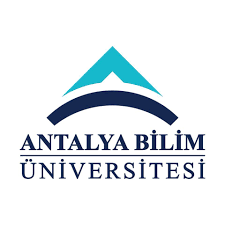 